№3 от 16 февраля 2024 года                   п. Айхал                        «Бесплатно»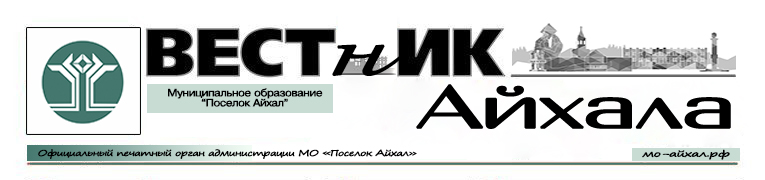 Информационный бюллетень Администрации Муниципального Образования «Поселок Айхал» Мирнинского района Республики Саха (Якутия).Издание официальных документов.Учредитель: Администрация Муниципального Образования «Поселок Айхал».Издатель: Администрация Муниципального Образования «Поселок Айхал».678190 Республика Саха (Якутия) Мирнинский район, пос. Айхал ул. Юбилейная д.7 «а».Редактор: А.А. Байгаскина                                                          тираж 5 экз.                   (менее 1000 шт.)СОДЕРЖАНИЕРаздел первый.Постановления Главы поселка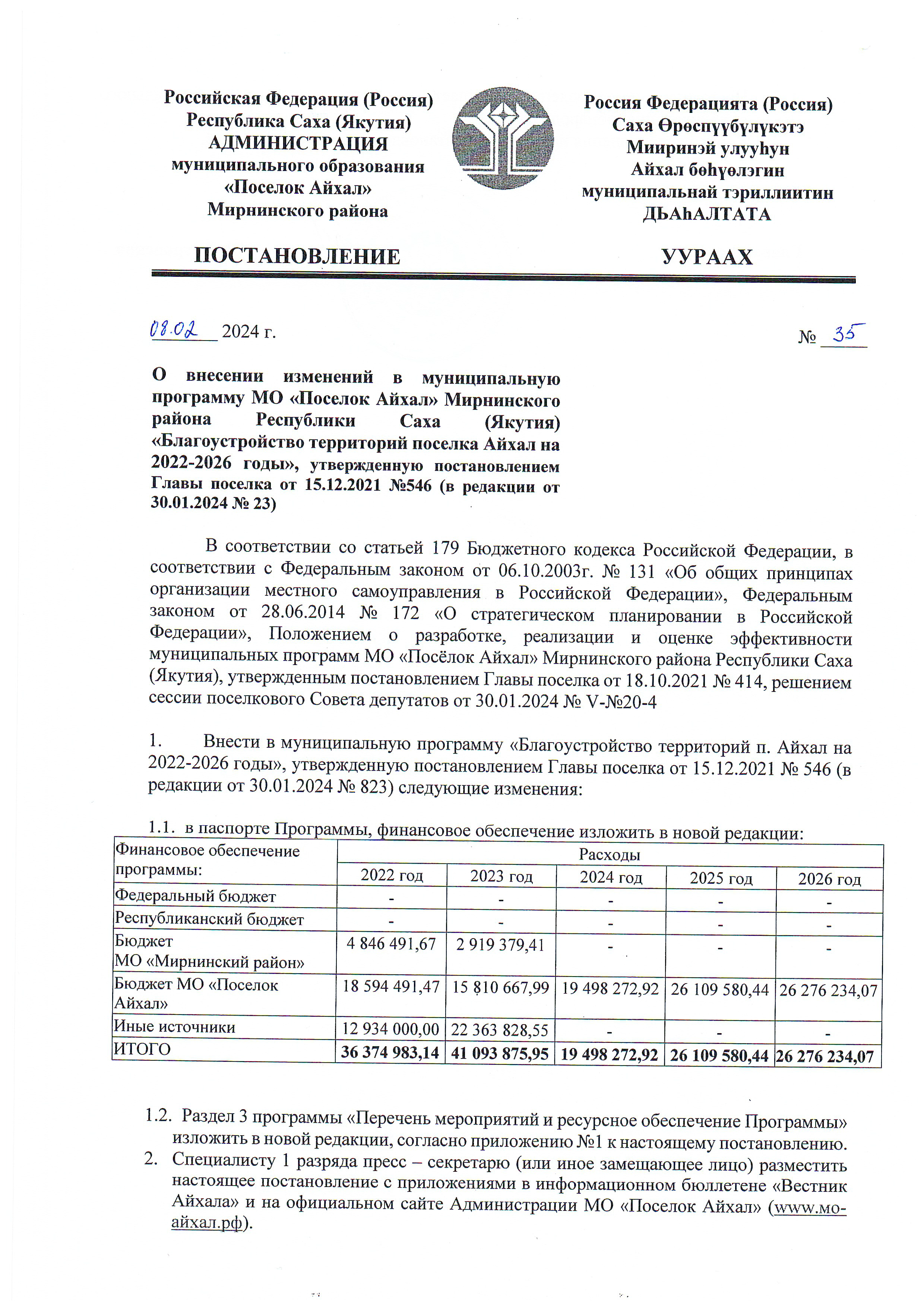 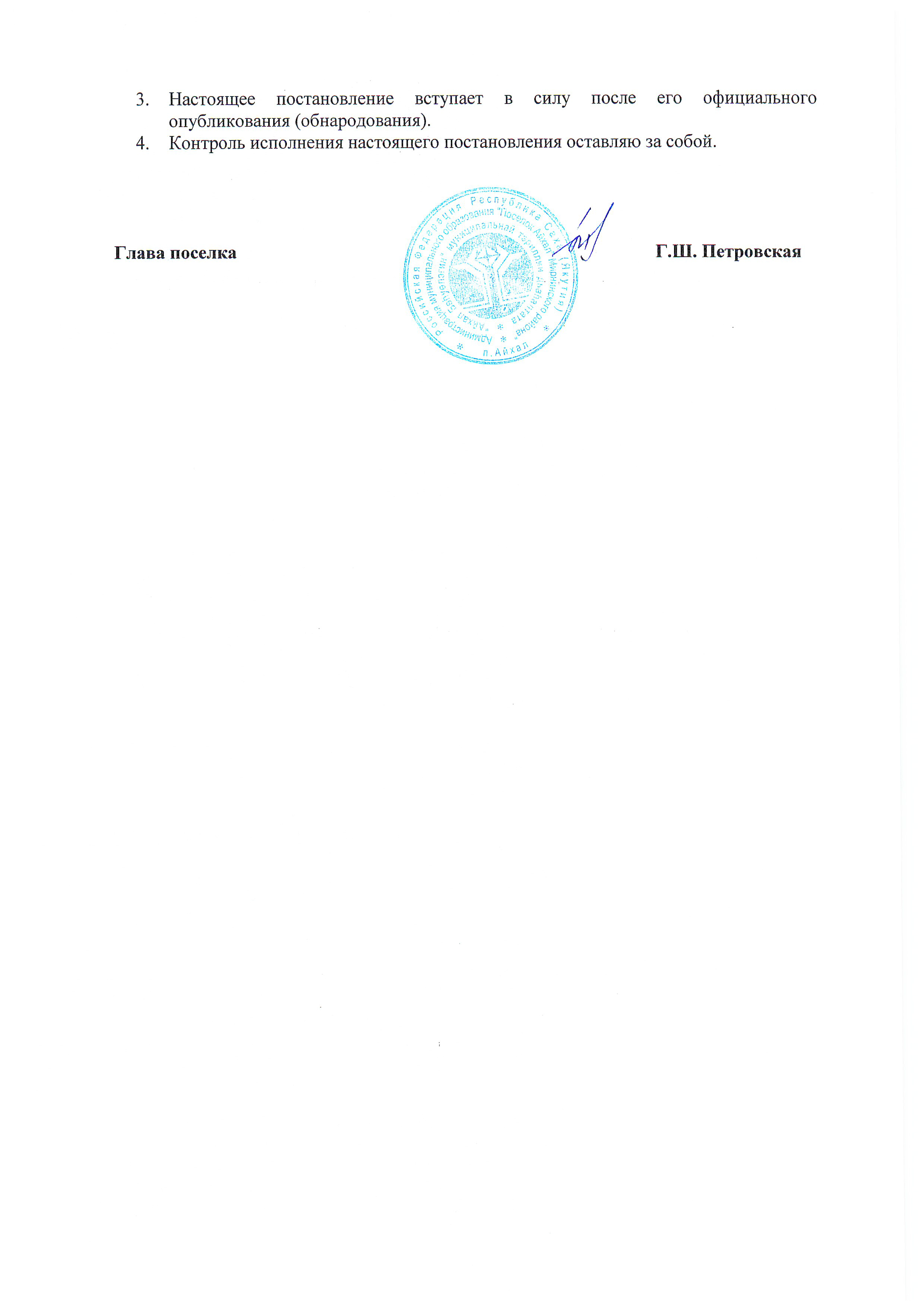 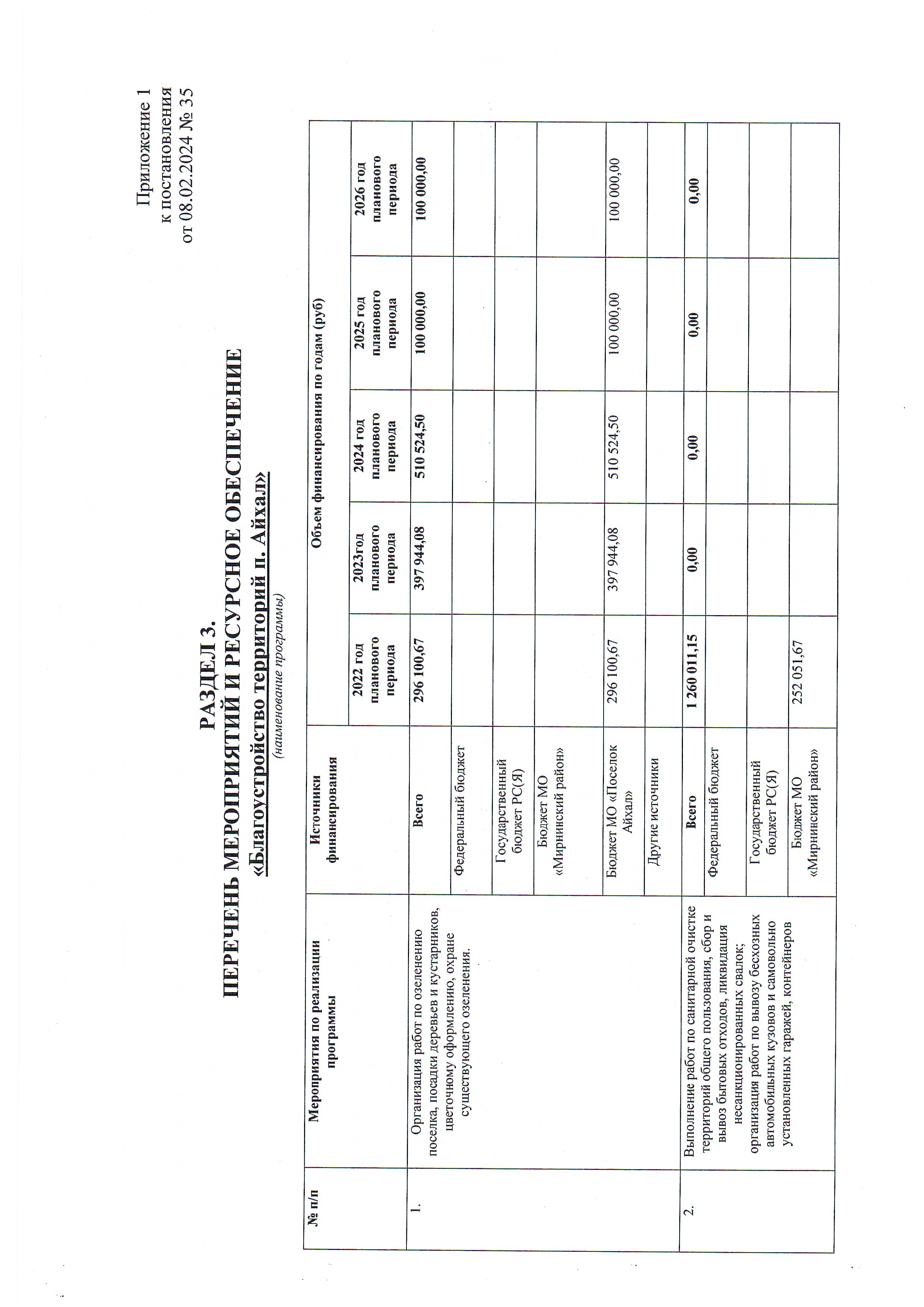 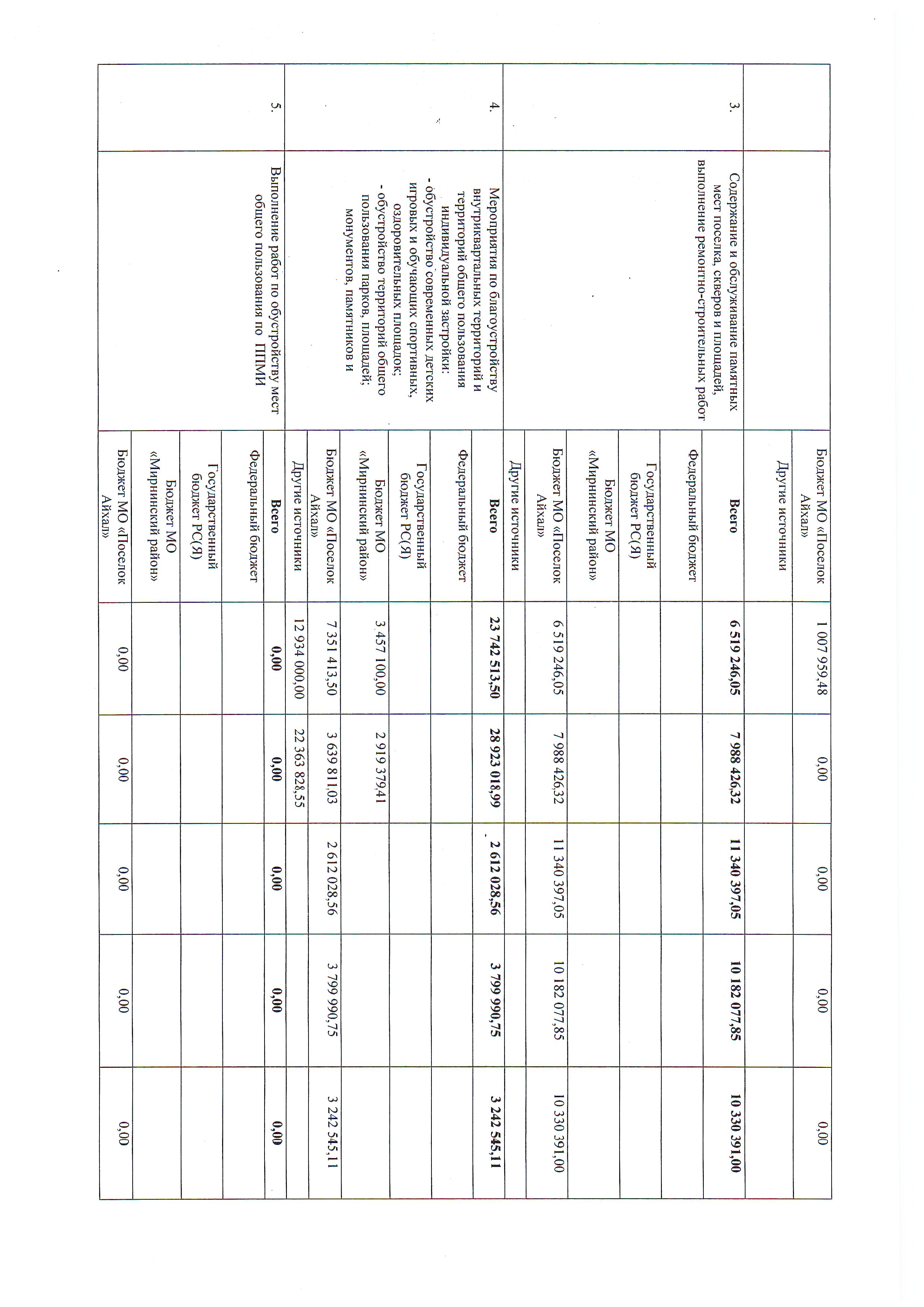 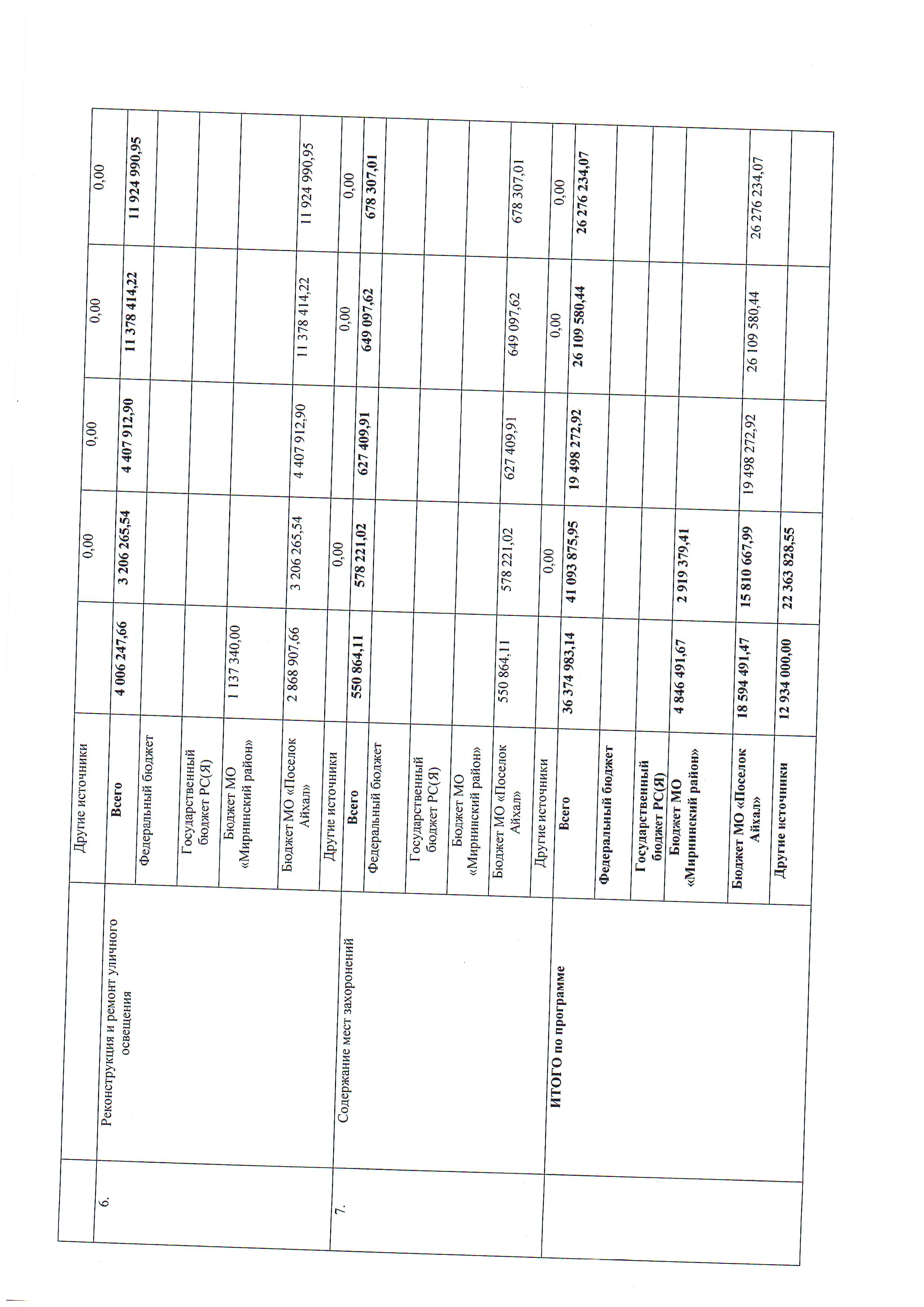 12.02.2024 г.        		      		  		                                                   №43          На основании Положения о разработке, реализации и оценке эффективности муниципальных программ МО «Поселок Айхал» Мирнинского района Республики Саха (Якутия), утвержденном постановлением Администрации МО «Поселок Айхал» от 18.10.2021 №414, Решение поселкового Совета депутатов от 30.01.2024 V-№20-4 «О внесение изменений и дополнений решения сессии поселкового Совета депутатов от 25.12.2023 V-№19-5 «О бюджете муниципального образования «Поселок Айхал» Мирнинского района Республики Саха (Якутия) на 2024 год и плановый период 2025 и 2026 годов»».Внести следующие изменения и дополнения в муниципальную программу «Комплексное развитие транспортной инфраструктуры муниципального образования «Поселок Айхал» на 2022-2026 годы», утвержденную постановлением Администрации МО «Поселок Айхал» от 15.12.2021. №549:Раздел 7 «Финансовое обеспечение программы» паспорта муниципальной программы изложить в новой редакции (Приложение №1);Раздел 4 «перечень целевых индикаторов программы» изложить в новой редакции (Приложение №2);Приложение 1 к муниципальной программе «Комплексное развитие транспортной инфраструктуры муниципального образования «Поселок Айхал» на 2022-2026 годы» изложить в новой редакции. (Приложение №3).Опубликовать настоящее постановление с приложениями в информационном бюллетене «Вестник Айхала» и разместить на официальном сайте органа местного самоуправления Администрации МО «Поселок Айхал» (www.мо-айхал.рф).Настоящее постановление вступает в силу с даты его официального опубликования. Контроль за исполнением настоящего Постановления оставляю за собой.Глава поселка                                                                                                     Г.Ш. Петровская Приложение 1     к постановлению Администрации МО «Поселок Айхал»            от 12.02.2024г №43Приложение 2     к постановлению Администрации МО «Поселок Айхал»              от 12.02.2024г №43Приложение 3     к постановлению Администрации МО «Поселок Айхал»от 12.02.2024г №43Система программных мероприятий муниципальной программы МО «Поселок Айхал» Мирнинского района Республики Саха (Якутия) «Комплексное развитие транспортной инфраструктуры муниципального образования «Поселок Айхал» на 2022 - 2026 годы рублей«15» февраля 2024 г.											№ 53О отмене Постановления от 07.05.2020 г. №143«Об утверждении Порядка составления и ведениясводной бюджетной росписи средств бюджетаМО «Поселок Айхал» Мирнинского районаРеспублики Саха (Якутия) и внесениеизменений в нее»В связи с заключением Соглашения от 15.12.2023 № 714 о передаче МО «Мирнинский район» РС (Я) от МО «Поселок Айхал» Мирнинского района РС (Я) отдельных бюджетных полномочий финансового органа Администрации МО «Поселок Айхал» Мирнинского района РС (Я) финансовому органу Администрации МО «Мирнинский район» РС (Я) с 1 января 2024 года, постановляю:Отменить Постановление от 07.05.2020 г. №143 «Об утверждении Порядка составления и ведения сводной бюджетной росписи средств бюджета МО «Поселок Айхал» Мирнинского района Республики Саха (Якутия) и внесение изменений в нее».Опубликовать (обнародовать) настоящее Постановление в информационном бюллетене «Вестник Айхала» и разместить на официальном сайте органа местного самоуправления МО «Поселок Айхал» (www.мо-айхал.рф).Постановление вступает в силу со дня его официального опубликования (обнародования).Контроль исполнения настоящего Постановления оставляю за собой.Глава поселка 								Г.Ш. Петровская15.02.2024 г.                           		    		                                         № 55На основании заключения главного инспектора Контрольно-счетной Палаты МО «Мирнинский район» «О результатах экспертно-аналитического мероприятия «Экспертиза проекта бюджета МО «Поселок Айхал» Мирнинского района Республики Саха (Якутия) на 2024 год и на плановый период 2025 и 2026 годов» от 12.12.2023 г., в соответствии с  Положением о разработке, реализации и оценке эффективности муниципальных программ МО «Поселок Айхал» Мирнинского района Республики Саха (Якутия), утвержденным постановлением Главы поселка от 18.10.2021 г. № 414:Внести в муниципальную программу «Предупреждение и ликвидация последствий чрезвычайных ситуаций на территории муниципального образования «Поселок Айхал» на 2022 - 2026 годы» утвержденную постановлением Главы от 22.12.2021 № 566 (с последующими изменениями и дополнениями) следующие изменения: Пункт № 5 паспорта программы «Цели программы» изложить в следующей редакции: 1. Обеспечение и поддержание высокой готовности сил и средств системы защиты населения и территорий от чрезвычайных ситуаций природного и техногенного характера.2.Снижение рисков возникновения и смягчение последствий чрезвычайных ситуаций природного и техногенного характера, а также обеспечение безопасности населения.Пункт № 6 паспорта программы «Задачи программы» изложить в следующей редакции:1. Минимизация социального и экономического ущерба, наносимого населению, экономике и природной среде от чрезвычайных ситуаций природного и техногенного характера, пожаров, происшествий на водных объектах и развитие системы обеспечения безопасности на территории муниципального образования «Поселок Айхал»;2. Повышение безопасности населения при возникновении чрезвычайных ситуаций природного и техногенного характера, обеспечение первичных мер пожарной безопасности и выполнение мероприятий по гражданской обороне.3. Организация и осуществление мероприятий по защите населения и территорий муниципального района от чрезвычайных ситуаций природного и техногенного характера. Раздел 1 муниципальной программы «Характеристика текущего состояния» изложить в следующей редакции:1.1. Анализ состояния сферы социально-экономического развития     В настоящее время кризисы и чрезвычайные ситуации остаются одними из важнейших вызовов стабильному экономическому росту государства. Источниками событий чрезвычайного характера являются опасные природные явления, природные риски, возникающие в процессе хозяйственной деятельности, а также крупные техногенные аварии и катастрофы.      Для последовательного и планомерного решения задач и полномочий гражданской обороны, защиты населения и территорий от чрезвычайных ситуаций, разработана муниципальная программа «Обеспечение безопасности жизнедеятельности населения на территории муниципального образования «Поселок Айхал» 2022 - 2026 годы» (далее - Программа) Исходя из ведомственных данных за период 2019 - 2021 гг. включительно общее количество пожаров составляло 81 пожаров, на объектах «личная собственность» населения - 37. В настоящее время связан с изменением регламента регистрации пожаров в МЧС любое возгорание автоматически регистрируется как пожар, вне зависимости от наличия погибших и пострадавших, а также размера нанесенного ущерба или его полного отсутствия.Количество пожаров1.2. Характеристика имеющейся проблемыЗа период с 2019 г. по 2021 г. при пожаре всего погиб 1 человек, 2 человека получили ранения, основной рост погибших приходится на 2021 год. Основными причинами возникновения пожаров являются: нарушение правил пожарной безопасности при устройстве и эксплуатации электрооборудования и бытовых электроприборов, неосторожное обращение с огнем при курении, ведение асоциального образа жизни, нарушение правил пожарной безопасности при устройстве и эксплуатации отопительных печей, нарушение правил пожарной безопасности в лесах.За последние годы на территории, как Российской Федерации, так и Республики Саха (Якутия), включая Мирнинский район, произошло увеличение природных пожаров, в связи с чем в целях недопущения чрезвычайных ситуаций на объектах муниципальной собственности, жилищного фонда, организаций, находящихся в границах п. Айхал независимо от форм собственности, необходимо провести ряд мероприятий, направленных на создание материальных ресурсов, привлечения сил и средств для защиты города и территорий от природных и техногенных пожаров.Предусмотренные мероприятия муниципальной программы позволят осуществить реализацию комплекса мероприятий, по повышению безопасности жизнедеятельности населения на территории муниципального образования, предотвращению возникновения, пожаров и чрезвычайных ситуаций, а также ликвидации последствий. Обеспечение необходимого уровня защиты населения при повседневной жизнедеятельности, жизнеобеспечение пострадавшего населения и минимизация потерь на территории муниципального образования «Поселок Айхал» являются важными факторами его устойчивого социально-экономического развития. Обеспечение безопасности жизнедеятельности населения на территории поселения носит комплексный характер выполнения мероприятий предусмотренных в муниципальной программе.Раздел 2 муниципальной программы «Механизм реализации программы» изложить в следующей редакции:  2.1. Цели и задачи программы- Целью Программы является обеспечение и поддержание высокой готовности сил и средств системы защиты населения и территорий от чрезвычайных ситуаций природного и техногенного характера. -  Снижение рисков возникновения и смягчение последствий чрезвычайных ситуаций природного и техногенного характера, также обеспечение безопасности населения.  Задачи:- минимизация социального и экономического ущерба, наносимого населению, экономике и природной среде от чрезвычайных ситуаций природного и техногенного характера, пожаров, происшествий на водных объектах и развитие системы обеспечения безопасности на территории муниципального образования «Поселок Айхал»;- повышение безопасности населения при возникновении чрезвычайных ситуаций природного и техногенного характера, обеспечение первичных мер пожарной безопасности и выполнение мероприятий по гражданской обороне.- организация и осуществление мероприятий по защите населения и территорий муниципального района от чрезвычайных ситуаций природного и техногенного характера.2.2. Общий порядок реализации программы:Основным условием успешного выполнения Программы является эффективное сотрудничество всех вовлеченных в ее реализацию сторон, а также ориентация всех мероприятий программы на достижение конкретных результатов.        Координатором Программы является Заместитель Главы Администрации муниципального образования «Поселок Айхал» по ЖКХ, который совместно с исполнителем программы, подготавливает в установленном порядке предложения по уточнению перечня программных мероприятий, затрат на их реализацию, а также о механизме реализации муниципальной программы  «Предупреждение и ликвидация последствий чрезвычайных ситуаций на территории муниципального образования «Поселок Айхал» на 2022-2026 гг.Финансовые средства, направляемые на достижения цели Программы посредством реализации ее мероприятий, отражены в перечне мероприятий муниципальной программы согласно приложению к муниципальной программе.2.3. Организация и осуществление мероприятий по защите населения и территории муниципального района от чрезвычайных ситуаций природного и техногенного характера. 2.3.1 Мероприятия по созданию  резервных средств на предупреждение и ликвидацию последствий ЧС:Резервные средства создаются в бюджете МО «Поселок Айхал» в соответствии с   Положением о резерве финансовых ресурсов для предупреждения и ликвидации чрезвычайных ситуаций природного и техногенного характера на территории Муниципального образования «Поселок Айхал» Мирнинского района Республики Саха (Якутия), утвержденного постановлением Главы поселка.2.3.2. Мероприятия по профилактике и предупреждению ЧС в связи с пожарами в жилом секторе и на территории поселка:приобретение, установка пожарной сигнализации (АДПИ - автономные пожарные извещатели), отдельным категориям граждан, муниципальном жилом фонде;обеспечение АДПИ услугами связи для передачи сигнала о пожаре;информационная пропаганда о мерах соблюдения правил пожарной безопасности (раздаточный материал: памятки, буклеты, приобретение баннеров и т.д.).2.3.3. Мероприятия по защите территорий МО «Поселок Айхал» от лесных пожаров:приобретение ГСМ (бензин, дизельное топливо и моторное масло), пластиковой карты, а также для содержания имеющихся материальных ресурсов (бензопилы, мотопомпа и т.д.);приобретение основных средств и инвентаря для локализации и тушения лесных и техногенных пожаров силами добровольцев (мотопомпы, бензопилы, аппараты зажигательные, установки лесопожарные, переносные емкости для воды, ранцевые огнетушители, топоры, лопаты, палатки, кухонная мебель, кухонные и туристические принадлежности, расходные материалы и т.д);приобретение униформы и средств индивидуальной защиты для нужд добровольцев (огнеупорные сапоги, одежда, рукавицы, куртки, каски, респираторы и т.д.), задействованных при тушении лесных пожаров;обеспечение продуктами питания добровольцев, задействованных при тушении лесных пожаров; приобретение медикаментов; вознаграждение добровольцев за участие в локализации и ликвидации лесных и техногенных пожаров (приобретение подарочных сертификатов и т.д.);страхование добровольцев, задействованных при тушении лесных пожаров;информационная пропаганда о мерах соблюдения правил пожарной безопасности в лесах (раздаточный материал: памятки, буклеты, приобретение баннеров и т.д.).2.3.4. Мероприятия по защите МО «Поселок Айхал» от чрезвычайных ситуаций природного и техногенного характера:разработка, актуализация паспорта безопасности территории муниципального образования "Поселок Айхал";разработка, актуализация плана действия по предупреждению и ликвидации ЧС природного и техногенного характера на территории МО "Поселок Айхал";обеспечение безопасности людей на водных объектах в т.ч. приобретение и установка знаков безопасности на водных объектах, информирование граждан о мерах соблюдения правил поведения на водных объектах (раздаточный материал: памятки, буклеты, приобретение баннеров и т.д.).Ресурсное обеспечение реализации Программы может быть скорректировано в течение периода ее действия с учетом особенностей реализации федеральных, республиканских, ведомственных программ и механизмов, на которых она базируется, а также с учетом ежегодного утверждения бюджета МО «Поселок Айхал» на очередной финансовый год (на очередной финансовый год и плановый период), уточнений бюджета планового периода.  Раздел 3 «перечень мероприятий и ресурсное обеспечение муниципальной программы» изложить в редакции согласно приложению № 1 к настоящему постановлению. Раздел 3 «Перечень мероприятий и ресурсное обеспечение муниципальной программы» изложить в редакции согласно приложению № 1 к настоящему постановлению. Раздел 4 «Перечень целевых индикаторов программы «Предупреждение и ликвидация последствий чрезвычайных ситуаций на территории муниципального образования «Поселок Айхал» на 2022-2026 годы» изложить в редакции согласно приложению № 2 к настоящему постановлению.Опубликовать настоящее Постановление в информационном бюллетени «Вестник Айхала» и разместить на официальном сайте Администрации МО «Поселок Айхал» (www.мо-айхал.рф).Настоящее Постановление вступает в силу с даты его официального опубликования. Контроль за исполнением настоящего Постановления оставляю за собой.           Глава поселка                                                                             Г.Ш. Петровская                                                                                                                                                                                                    Приложение № 2                                                                                                                                                                                                              к Постановлению Главы                                                                                                                                                                                                                   №_________от_________2024 г. РАЗДЕЛ 4.Перечень целевых индикаторов программы«Предупреждение и ликвидация последствий чрезвычайных ситуаций на территории муниципального образования»на 2022-2026 годыИсточник значений целевых индикаторов муниципальной программы«Предупреждение и ликвидация последствий чрезвычайных ситуаций на территории муниципального образования «Поселок Айхал» на 2022-2026 годы 15.02.2024	                        		    		                                                 № 56На основании заключения главного инспектора Контрольно-счетной Палаты МО «Мирнинский район» «О результатах экспертно-аналитического мероприятия «Экспертиза проекта бюджета МО «Поселок Айхал» Мирнинского района Республики Саха (Якутия) на 2024 год и на плановый период 2025 и 2026 годов» от 12.12.2023 г., в соответствии с  Положением о разработке, реализации и оценке эффективности муниципальных программ МО «Поселок Айхал» Мирнинского района Республики Саха (Якутия), утвержденным постановлением Главы поселка от 18.10.2021 г. № 414:Внести в муниципальную программу «Укрепление гражданского согласия на территории муниципального образования «Поселок Айхал» Мирнинского района Республики Саха (Якутия) на 2023-2026 годы», утвержденную постановлением Главы от 23.08.2023 № 449 (с последующими изменениями и дополнениями) следующие изменения:1.1. Пункт № 5 паспорта муниципальной программы «Цели программы» изложить в следующей редакции:1. Гармонизация межэтнических и межконфессиональных отношений, предупреждение проявлений экстремизма и возникновения межнациональных (межэтнических) конфликтов.2. Участие в осуществлении мер, направленных на профилактику межнациональных (межэтнических) конфликтов на территории муниципального образования.3. Информационное обеспечение реализации муниципальной программы.4. Совершенствование взаимодействия муниципальных органов с институтами гражданского общества и с населением в сфере обеспечения, профилактики терроризма и экстремизма в п. Айхал.5. Обеспечение необходимых условий для сохранения межконфессионального согласия и гражданскогоЕдинства.
6. Создание правовой помощи мигрантам.7. Информационная поддержка иностранных граждан. 1.2. Пункт 1.1. «Анализ состояния сферы социально-экономического развития» Раздела I. «Характеристика текущего состояния» муниципальной программы изложить в следующей редакции:Айхал – поселок городского типа в Республике Саха (Якутия).Основан в 1961 году геологами Амакинской геологоразведочной экспедиции в связи с открытием трубки «Айхал». Статус посёлка городского типа — с 1962 года. Расположен на Вилюйском плато, в 469 км. от г. Мирного. Посёлок построен на левом берегу реки Сохсолох (в переводе с якутского река с ловушками), в которой по легенде тонули олени, перебираясь по осеннему льду. Современный Айхал делится на две части: верхний и нижний посёлок. Нижний посёлок — старая часть, деревянные дома. Верхний посёлок — бетонные пятиэтажки. Муниципальное образование «Поселок Айхал» обеспечен необходимой инфраструктурой для проживания, имеются ключевые объекты социальной и административной сферы. На территории посёлка действуют две общеобразовательные школы МБОУ СОШ № 5 и МАОУ СОШ № 23 имени Г.А. Кадзова, МРТК, МБУ ДО «ЦДО «Надежда», 4 детских садов, музыкальная школа, библиотеки (детская и взрослая), функционируют городская больница, отделение полиции, почтовая служба, объекты культуры и отдыха, магазины и салоны красоты. Айхал - один из многонациональных поселений Мирнинского района. Действуют следующие религиозные организации, зарегистрированные в соответствии законодательством Российской Федерации:1. Приход в честь Рождества Христова Московского Патриархата Якутской Епархии Русской Православной Церкви;2. НКО «Местная религиозная организация мусульман поселка Айхал Мирнинского района РС(Я)». Так же на территории МО «Поселок Айхал» организуют свою работу общественные объединения, существующие по национально-культурному признаку: 1. Молдавская община «Стругураш»;2. Киргизская община «Достук»;3. Якутское землячество «Эрел»;4. Бурятская община «Эрдени»;5. Осетинская община «Иристон»;6. Айхальский хуторской отдел МГКО «России верные сыны» (казачество);7. Союз армян  России в РС (Я) «Киликия»;8. Казахская община «Атамекен».Одним из важных направлений является социальная адаптация мигрантов. Взаимодействие между местными жителями и мигрантами сопровождается приспособлением мигрантов к новым социальным, культурным, экономическим, правовым условиям с возможным последующим включением мигрантов в культурную, социальную и экономическую жизнь страны на равноправных с местными жителями основаниях. Процессы приспособления мигрантов к новым условиям и включения в систему общественных отношений называются, соответственно, адаптацией и интеграцией.Аналитические данные по мигрантамС целью повышения уровня этнического и конфессионального взаимопонимания на территории МО «Поселок Айхал»  осуществляет деятельность межведомственная комиссия по вопросам межнациональных, межконфессиональных отношений и профилактике экстремизма на территории поселка. Работа комиссии способствует укреплению мира и согласия между народами, воспитывает толерантное отношение к народам и национальностям, способствует сохранению обычаев и традиций народов. При содействии  межведомственной комиссии состоялись следующие мероприятия.2021 год1. Медиапроект  «Ларец традиций».2. Смотр конкурс национальных костюмов 3. Национальный конкурс чтецов «О Родине на разных языках»4. Национальный праздник «ЫСЫАХ Приполярья».2022 год.1. Поселковый праздник Белого месяца «Сагаалган» (бурятская община)2. Тотальный диктант на родных языках.3. Торжественное собрание актива киргизской и казахской общин, посвященное национальным праздникам «НАУРЫЗ», «НОВРУЗ».4. Торжественный концерт, посвященный Дню Республики Саха(Якутия).5. Выставка детского рисунка «Мы народы России», посвященный празднованию Дня России.6. Открытие ландшафтно-этнографического комплекса «Дружба народов», национальный праздник «ЫСЫАХ Приполярья».7. Выставка – дегустация национальных блюд «Аллея дружды народов».8. Выставка национальных подворий «Нить традиций».9. Праздничный концерт «В семье единой», посвященный празднованию Дня народного единства.10. Торжественное собрание осетинской общины «Иристон».11. Фестиваль спорта среди национальных объединений.12. Открытое первенство среди команд киргизских общин п. Айхал, г. Удачный, г. Мирный, г. Ленска по футболу.В 2022 году поведен опрос граждан, проживающих на территории п. Айхал на тему "Как Вы оцениваете отношения между людьми разных национальностей". В опросе приняли участие 300 человек. По результатам опроса большинство граждан считают, что межнациональные отношения постепенно улучшаются	Результаты проведения опроса "Как Вы оцениваете отношения между людьми разных национальностей"1.3. Пункт 2.2. «Общий порядок реализации программы» раздела 2 «Механизм реализации программы» изложить в следующей редакции:Реализация Программы осуществляется путём исполнения мероприятий, являющихся стратегическими направлениями достижения поставленной цели. С целью освещения целей и задач программы и привлечения населения к  её реализации, соответствующие исполнители мероприятий программы организуют информационно - разъяснительную работу с населением, через средства массовой информации.    Исполнитель в процессе исполнения корректирует программы, в том числе уточняет объемы средств на реализацию программных мероприятий, включает новые и исключает неэффективные мероприятия. Общая координация хода выполнения программы осуществляется Заместителем Главы Администрации по ЖКХ.     Исполнение мероприятий Программы осуществляется в соответствии с Бюджетным кодексом Российской Федерации, Федеральным законом от 05.04.2013г. № 44-ФЗ «О контрактной системе в сфере закупок, товаров, работ, услуг для обеспечения государственных и муниципальных нужд». Финансирование мероприятий Программы осуществляется в основном за счет средств бюджета муниципального образования «Поселок Айхал». Также планируется привлечение средств из внебюджетных источников. Объемы финансирования носят прогнозный характер и подлежат ежегодной корректировке с учетом возможностей бюджета муниципального образования «Поселок Айхал». Оценка эффективности реализации Программы осуществляется по итогам ее исполнения за отчетный финансовый год и в целом после завершения ее реализации.В целях участия в создании условий для реализации мер, направленных на укрепление межнационального межконфессионального согласия, сохранение и развитие языков и культуры народов Российской Федерации; создания в п. Айхал благоприятной атмосферы для поддержания межнационального и межконфессионального согласия; адаптации и интеграции мигрантов к условиям социально-культурных особенностей российского общества, для достижения  задач по гармонизации межэтнических и межконфессиональных отношений, предупреждение проявлений экстремизма и возникновения межнациональных (межэтнических) конфликтов; участия в осуществлении мер, направленных на профилактику межнациональных (межэтнических) конфликтов, социальной и культурной адаптации мигрантов на территории муниципального образования; совершенствовании взаимодействия муниципальных органов с институтами гражданского общества и с населением в сфере обеспечения, профилактики терроризма и экстремизма в п. Айхал; обеспечении необходимых условий для сохранения межконфессионального согласия и гражданского единства; создании правовой помощи мигрантам; информационной поддержки иностранных граждан; информационном обеспечении реализации муниципальной программы направлены следующие мероприятия:1. «Укрепление межнационального и межконфессионального согласия на территории МО "Поселок Айхал"». В рамках данного мероприятия проводится:Организация и проведение совещаний, с представителями национальных и религиозных объединений, органами государственной власти направленных на укрепление межнационального и межконфессионального согласия.Размещение на сайте муниципального образования информации, содействующей взаимному позитивному отношению народов, проживающих в муниципальном образовании и повышение этнокультурной компетентности.Приобретение буклетов "Памятка по противодействию терроризма и экстремизма"Изготовление и размещение тематического баннера.Создание этноконфессионального паспорта муниципального образования «Поселок Айхал».Проведение международного дня, посвященный терпимости.Проведение месячника «Экстремизма-нет».Проведение ежегодного конкурса по основам основы религиозной культуры и светской этики».Проведение просветительских бесед, лекций с участием органов государственной власти, общественных объединений с раздачей печатной продукции.2. «Социальная и культурная адаптация мигрантов на территории МО «Поселок Айхал». В рамках данного мероприятия проводится:Содействие оказанию иностранным гражданам бесплатной юридической поддержки по вопросам правового положения, миграционного учета, трудоустройства, пребывания и проживания на территории муниципального образования.Содействие защите прав потребителей, социально-экономических и культурных прав иностранных граждан, проживающих на территории муниципального образования.Содействие выявлению социально неблагополучных семей, имеющих в своем составе иностранных граждан, с целью оказания им социальных услуг согласно действующему законодательству.Создание информационно-консультационных стендов «Уголки мигранта».Создание буклетов в помощь мигрантам.Информирование жителей муниципального образования о целях, задачах и мерах по реализации государственной миграционной политики и деятельности общественных организаций, содействующих адаптации и интеграции иностранных граждан.Финансовые средства, направляемые на достижения целей Программы посредством реализации ее мероприятий, отражены в разделе 3 «Перечень и ресурсное обеспечение муниципальной программы». 1.4. Раздел 3 «Перечень мероприятий и ресурсное обеспечение муниципальной программы» изложить в следующей редакции:2. Опубликовать настоящее Постановление в информационном бюллетени «Вестник Айхала» и разместить на официальном сайте Администрации МО «Поселок Айхал» (www.мо-айхал.рф).3. Настоящее Постановление вступает в силу с даты его официального опубликования. 4. Контроль за исполнением настоящего Постановления оставляю за собой.Глава  поселка                                                                                        Г.Ш. ПетровскаяРоссийская Федерация (Россия)Республика Саха (Якутия)АДМИНИСТРАЦИЯмуниципального образования«Поселок Айхал»Мирнинского районаПОСТАНОВЛЕНИЕ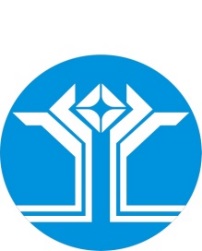 Россия Федерацията (Россия)Саха ӨрөспүүбүлүкэтэМииринэй улууhунАйхал бөhүөлэгинмуниципальнай тэриллиитинДЬАhАЛТАТАУУРААХО внесении изменений в постановление Администрации МО «Поселок Айхал» от 15.12.2021 № 549 «Об утверждении муниципальной программы МО «Поселок Айхал» Мирнинского района Республики Саха (Якутия) «Комплексное развитие транспортной инфраструктуры муниципального образования «Поселок Айхал» на 2022-2026 годы»7Финансовое обеспечение программы (руб.)Плановый периодПлановый периодПлановый периодПлановый периодПлановый период7Финансовое обеспечение программы (руб.)202220232024202520267Федеральный бюджет0,000,000,000,000,007Республиканский бюджет15 180 931,880,000,000,000,007Бюджет МО «Мирнинский район»16 252 503,250,000,000,000,007Бюджет МО "Посёлок Айхал»"14 700 687,4216 741 830,8916 289 010,507 317 022,417 317 022,417иные источники2 300 000,0028 173 647,800,000,000,007Итого по программе48 434 122,5544 915 478,6916 289 010,507 317 022,417 317 022,41Раздел 4.Раздел 4.Раздел 4.Раздел 4.Раздел 4.Раздел 4.Раздел 4.Раздел 4.Раздел 4.Раздел 4.Раздел 4.Раздел 4.Раздел 4.Раздел 4.                         ПЕРЕЧЕНЬ ЦЕЛЕВЫХ ИНДИКАТОРОВ ПРОГРАММЫ                         ПЕРЕЧЕНЬ ЦЕЛЕВЫХ ИНДИКАТОРОВ ПРОГРАММЫ                         ПЕРЕЧЕНЬ ЦЕЛЕВЫХ ИНДИКАТОРОВ ПРОГРАММЫ                         ПЕРЕЧЕНЬ ЦЕЛЕВЫХ ИНДИКАТОРОВ ПРОГРАММЫ                         ПЕРЕЧЕНЬ ЦЕЛЕВЫХ ИНДИКАТОРОВ ПРОГРАММЫ                         ПЕРЕЧЕНЬ ЦЕЛЕВЫХ ИНДИКАТОРОВ ПРОГРАММЫ                         ПЕРЕЧЕНЬ ЦЕЛЕВЫХ ИНДИКАТОРОВ ПРОГРАММЫ                         ПЕРЕЧЕНЬ ЦЕЛЕВЫХ ИНДИКАТОРОВ ПРОГРАММЫ                         ПЕРЕЧЕНЬ ЦЕЛЕВЫХ ИНДИКАТОРОВ ПРОГРАММЫ                         ПЕРЕЧЕНЬ ЦЕЛЕВЫХ ИНДИКАТОРОВ ПРОГРАММЫ                         ПЕРЕЧЕНЬ ЦЕЛЕВЫХ ИНДИКАТОРОВ ПРОГРАММЫ                         ПЕРЕЧЕНЬ ЦЕЛЕВЫХ ИНДИКАТОРОВ ПРОГРАММЫ                         ПЕРЕЧЕНЬ ЦЕЛЕВЫХ ИНДИКАТОРОВ ПРОГРАММЫ                         ПЕРЕЧЕНЬ ЦЕЛЕВЫХ ИНДИКАТОРОВ ПРОГРАММЫмуниципальной программымуниципальной программымуниципальной программымуниципальной программымуниципальной программымуниципальной программымуниципальной программымуниципальной программымуниципальной программымуниципальной программымуниципальной программымуниципальной программымуниципальной программымуниципальной программы«Комплексное развитие транспортной инфраструктуры муниципального образования «Поселок Айхал» на 2022-2026 годы»«Комплексное развитие транспортной инфраструктуры муниципального образования «Поселок Айхал» на 2022-2026 годы»«Комплексное развитие транспортной инфраструктуры муниципального образования «Поселок Айхал» на 2022-2026 годы»«Комплексное развитие транспортной инфраструктуры муниципального образования «Поселок Айхал» на 2022-2026 годы»«Комплексное развитие транспортной инфраструктуры муниципального образования «Поселок Айхал» на 2022-2026 годы»«Комплексное развитие транспортной инфраструктуры муниципального образования «Поселок Айхал» на 2022-2026 годы»«Комплексное развитие транспортной инфраструктуры муниципального образования «Поселок Айхал» на 2022-2026 годы»«Комплексное развитие транспортной инфраструктуры муниципального образования «Поселок Айхал» на 2022-2026 годы»«Комплексное развитие транспортной инфраструктуры муниципального образования «Поселок Айхал» на 2022-2026 годы»«Комплексное развитие транспортной инфраструктуры муниципального образования «Поселок Айхал» на 2022-2026 годы»«Комплексное развитие транспортной инфраструктуры муниципального образования «Поселок Айхал» на 2022-2026 годы»«Комплексное развитие транспортной инфраструктуры муниципального образования «Поселок Айхал» на 2022-2026 годы»«Комплексное развитие транспортной инфраструктуры муниципального образования «Поселок Айхал» на 2022-2026 годы»«Комплексное развитие транспортной инфраструктуры муниципального образования «Поселок Айхал» на 2022-2026 годы»№п/п№п/п№п/пНаименование мероприятияНаименование мероприятияИсточники финансированияИсточники финансированияИсточники финансированияОбъем финансирования по годам (рублей)Объем финансирования по годам (рублей)Объем финансирования по годам (рублей)Объем финансирования по годам (рублей)Объем финансирования по годам (рублей)Объем финансирования по годам (рублей)Объем финансирования по годам (рублей)Объем финансирования по годам (рублей)Объем финансирования по годам (рублей)№п/п№п/п№п/пНаименование мероприятияНаименование мероприятияИсточники финансированияИсточники финансированияИсточники финансирования2022 год2022 год2023 год2023 год2024 год2024 год2025 год2025 год2026 год111Мероприятия по паспортизации и инвентаризации, автомобильных дорог местного значения, определение полос отвода, регистрация земельных участков, занятых автодорогами местного значения.Мероприятия по паспортизации и инвентаризации, автомобильных дорог местного значения, определение полос отвода, регистрация земельных участков, занятых автодорогами местного значения.ВсегоВсегоВсего0,000,000,000,000,000,000,000,000,00111Мероприятия по паспортизации и инвентаризации, автомобильных дорог местного значения, определение полос отвода, регистрация земельных участков, занятых автодорогами местного значения.Мероприятия по паспортизации и инвентаризации, автомобильных дорог местного значения, определение полос отвода, регистрация земельных участков, занятых автодорогами местного значения.Федеральный бюджетФедеральный бюджетФедеральный бюджет111Мероприятия по паспортизации и инвентаризации, автомобильных дорог местного значения, определение полос отвода, регистрация земельных участков, занятых автодорогами местного значения.Мероприятия по паспортизации и инвентаризации, автомобильных дорог местного значения, определение полос отвода, регистрация земельных участков, занятых автодорогами местного значения.Государственный бюджет РС(Я)Государственный бюджет РС(Я)Государственный бюджет РС(Я)111Мероприятия по паспортизации и инвентаризации, автомобильных дорог местного значения, определение полос отвода, регистрация земельных участков, занятых автодорогами местного значения.Мероприятия по паспортизации и инвентаризации, автомобильных дорог местного значения, определение полос отвода, регистрация земельных участков, занятых автодорогами местного значения.Бюджет МО «Мирнинский район»Бюджет МО «Мирнинский район»Бюджет МО «Мирнинский район»111Мероприятия по паспортизации и инвентаризации, автомобильных дорог местного значения, определение полос отвода, регистрация земельных участков, занятых автодорогами местного значения.Мероприятия по паспортизации и инвентаризации, автомобильных дорог местного значения, определение полос отвода, регистрация земельных участков, занятых автодорогами местного значения.Бюджет МО «Поселок Айхал»Бюджет МО «Поселок Айхал»Бюджет МО «Поселок Айхал»0,000,000,000,000,000,000,000,000,00111Мероприятия по паспортизации и инвентаризации, автомобильных дорог местного значения, определение полос отвода, регистрация земельных участков, занятых автодорогами местного значения.Мероприятия по паспортизации и инвентаризации, автомобильных дорог местного значения, определение полос отвода, регистрация земельных участков, занятых автодорогами местного значения.Другие источникиДругие источникиДругие источники222Мероприятия по содержанию автомобильных дорог общего пользования местного значения и искусственных сооружений на них, а также других объектов транспортной инфраструктурыМероприятия по содержанию автомобильных дорог общего пользования местного значения и искусственных сооружений на них, а также других объектов транспортной инфраструктурыВсегоВсегоВсего9 215 026,159 215 026,1510 581 173,4610 581 173,4611 183 267,1211 183 267,126 267 022,416 267 022,416 267 022,41222Мероприятия по содержанию автомобильных дорог общего пользования местного значения и искусственных сооружений на них, а также других объектов транспортной инфраструктурыМероприятия по содержанию автомобильных дорог общего пользования местного значения и искусственных сооружений на них, а также других объектов транспортной инфраструктурыФедеральный бюджетФедеральный бюджетФедеральный бюджет222Мероприятия по содержанию автомобильных дорог общего пользования местного значения и искусственных сооружений на них, а также других объектов транспортной инфраструктурыМероприятия по содержанию автомобильных дорог общего пользования местного значения и искусственных сооружений на них, а также других объектов транспортной инфраструктурыГосударственный бюджет РС(Я)Государственный бюджет РС(Я)Государственный бюджет РС(Я)222Мероприятия по содержанию автомобильных дорог общего пользования местного значения и искусственных сооружений на них, а также других объектов транспортной инфраструктурыМероприятия по содержанию автомобильных дорог общего пользования местного значения и искусственных сооружений на них, а также других объектов транспортной инфраструктурыБюджет МО «Мирнинский район»Бюджет МО «Мирнинский район»Бюджет МО «Мирнинский район»222Мероприятия по содержанию автомобильных дорог общего пользования местного значения и искусственных сооружений на них, а также других объектов транспортной инфраструктурыМероприятия по содержанию автомобильных дорог общего пользования местного значения и искусственных сооружений на них, а также других объектов транспортной инфраструктурыБюджет МО «Поселок Айхал»Бюджет МО «Поселок Айхал»Бюджет МО «Поселок Айхал»9 215 026,159 215 026,1510 581 173,4610 581 173,4611 183 267,1211 183 267,126 267 022,416 267 022,416 267 022,41222Мероприятия по содержанию автомобильных дорог общего пользования местного значения и искусственных сооружений на них, а также других объектов транспортной инфраструктурыМероприятия по содержанию автомобильных дорог общего пользования местного значения и искусственных сооружений на них, а также других объектов транспортной инфраструктурыДругие источникиДругие источникиДругие источники3Мероприятия по разработке проектно-сметной документации и экспертизеВсего391 191,580,000,000,000,003Мероприятия по разработке проектно-сметной документации и экспертизеФедеральный бюджет3Мероприятия по разработке проектно-сметной документации и экспертизеГосударственный бюджет РС(Я)3Мероприятия по разработке проектно-сметной документации и экспертизеБюджет МО «Мирнинский район»3Мероприятия по разработке проектно-сметной документации и экспертизеБюджет МО «Поселок Айхал»391 191,580,000,000,000,003Мероприятия по разработке проектно-сметной документации и экспертизеДругие источники4Мероприятия по ремонту и восстановлению твердого покрытия автомобильных дорог общего пользования местного значения и искусственных сооружений на них.Всего36 317 426,02  28 721 534,034 214 699,04900 000,00900 000,004Мероприятия по ремонту и восстановлению твердого покрытия автомобильных дорог общего пользования местного значения и искусственных сооружений на них.Федеральный бюджет4Мероприятия по ремонту и восстановлению твердого покрытия автомобильных дорог общего пользования местного значения и искусственных сооружений на них.Государственный бюджет РС(Я)15 180 931,884Мероприятия по ремонту и восстановлению твердого покрытия автомобильных дорог общего пользования местного значения и искусственных сооружений на них.Бюджет МО «Мирнинский район»16 252 503,254Мероприятия по ремонту и восстановлению твердого покрытия автомобильных дорог общего пользования местного значения и искусственных сооружений на них.Бюджет МО «Поселок Айхал»4 883 990,89  4 047 886,234 214 699,04900 000,00900 000,004Мероприятия по ремонту и восстановлению твердого покрытия автомобильных дорог общего пользования местного значения и искусственных сооружений на них.Другие источники24 673 647,80 5Мероприятия по ремонту и восстановлению твердого покрытия проезжей части жилой застройки.Всего5Мероприятия по ремонту и восстановлению твердого покрытия проезжей части жилой застройки.Федеральный бюджет5Мероприятия по ремонту и восстановлению твердого покрытия проезжей части жилой застройки.Государственный бюджет РС(Я)5Мероприятия по ремонту и восстановлению твердого покрытия проезжей части жилой застройки.Бюджет МО «Мирнинский район»5Мероприятия по ремонту и восстановлению твердого покрытия проезжей части жилой застройки.Бюджет МО «Поселок Айхал»5Мероприятия по ремонту и восстановлению твердого покрытия проезжей части жилой застройки.Другие источники6Мероприятия, направленные на повышение правосознание участников дорожного движенияВсего0,000,000,000,000,006Мероприятия, направленные на повышение правосознание участников дорожного движенияФедеральный бюджет6Мероприятия, направленные на повышение правосознание участников дорожного движенияГосударственный бюджет РС(Я)6Мероприятия, направленные на повышение правосознание участников дорожного движенияБюджет МО «Мирнинский район»6Мероприятия, направленные на повышение правосознание участников дорожного движенияБюджет МО «Поселок Айхал»0,000,000,000,000,006Мероприятия, направленные на повышение правосознание участников дорожного движенияДругие источники7Мероприятия по размещению дорожных знаков и указателей на улицах населённого пункта и закупке материалов для дорожной разметкиВсего0,001 906 353,62891 044,34150 000,00150 000,007Мероприятия по размещению дорожных знаков и указателей на улицах населённого пункта и закупке материалов для дорожной разметкиФедеральный бюджет7Мероприятия по размещению дорожных знаков и указателей на улицах населённого пункта и закупке материалов для дорожной разметкиГосударственный бюджет РС(Я)7Мероприятия по размещению дорожных знаков и указателей на улицах населённого пункта и закупке материалов для дорожной разметкиБюджет МО «Мирнинский район»7Мероприятия по размещению дорожных знаков и указателей на улицах населённого пункта и закупке материалов для дорожной разметкиБюджет МО «Поселок Айхал»0,001 906 353,62891 044,34150 000,00150 000,007Мероприятия по размещению дорожных знаков и указателей на улицах населённого пункта и закупке материалов для дорожной разметкиДругие источники8Мероприятия по оборудованию остановочных площадок и установка павильонов для общественного транспорта.Всего2 510 478,803 706 417,580,000,000,008Мероприятия по оборудованию остановочных площадок и установка павильонов для общественного транспорта.Федеральный бюджет8Мероприятия по оборудованию остановочных площадок и установка павильонов для общественного транспорта.Государственный бюджет РС(Я)8Мероприятия по оборудованию остановочных площадок и установка павильонов для общественного транспорта.Бюджет МО «Мирнинский район»8Мероприятия по оборудованию остановочных площадок и установка павильонов для общественного транспорта.Бюджет МО «Поселок Айхал»210 478,80206 417,580,000,000,008Мероприятия по оборудованию остановочных площадок и установка павильонов для общественного транспорта.Другие источники2 300 000,003 500 000,000,000,000,00№ п/пНаименование мероприятияВсего: руб.Государственный бюджет РС(Я)Бюджет МО «Мирнинский район»Местный МО «Поселок Айхал»внебюджетные источники12345671Мероприятия по паспортизации и инвентаризации автомобильных дорог местного значения, определение полос отвода, регистрация земельных участков, занятых автодорогами местного значения.0,000,000,000,000,0012022 год0,000,000,0012023 год0,000,000,0012024 год0,000,000,0012025 год0,000,000,0012026 год0,000,000,002Мероприятия по содержанию автомобильных дорог общего   пользования   местного   значения   и   искусственных сооружений на них, а также других объектов транспортной инфраструктуры43 513 511,550,0043 513 511,5522022 год9 215 026,150,009 215 026,1522023 год10 581 173,460,0010 581 173,4622024 год11 183 267,120,0011 183 267,1222025 год6 267 022,410,006 267 022,4122026 год6 267 022,410,006 267 022,413Мероприятия по разработке проектно-сметной документации и экспертизе391 191,580,0391 191,5832022 год391 191,580,00391 191,5832023 год0,000,000,0032024 год0,000,000,0032025 год0,000,000,0032026 год0,000,000,004Мероприятия по ремонту и восстановлению твердого покрытия автомобильных дорог общего пользования местного значения и искусственных сооружений на них.71 053 659,0915 180 931,8816 252 503,2514 946 576,1624 673 647,8042022 год36 317 426,0215 180 931,8816 252 503,254 883 990,8942023 год28 721 534,030,004 047 886,2324 673 647,8042024 год4 214 699,040,004 214 699,0442025 год900 000,000,00900 000,0042026 год900 000,000,00900 000,004.1.Ямочный ремонт внутрипоселковых дорог4 722 231,52  0,00  4 722 231,52  4.1.2022 год895 251,640,00895 251,64  4.1.2023 год895 287,660,00895 287,664.1.2024 год1 131 728,240,001 131 728,244.1.2025 год900 000,000,00900 000,004.1.2026 год900 000,000,00900 000,004.2.Реконструкции ул. Юбилейная с благоустройством придомовых территорий п. Айхал36 615 184,9115 180 931,8816 252 503,255 181 749,784.2.2022 год35 422 174,3815 180 931,8816 252 503,253 988 739,25  4.2.2023 год1 193 010,530,001 193 010,534.2.2024 год0,000,000,004.2.2025 год0,000,000,004.2.2026 год0,000,000,004.3Мероприятия по ремонту и восстановлению твердого покрытия проезжей части29 617 903,40,004 944 255,624 673 647,804.32022 год0,000,000,000,004.32023 год26 534 932,600,001 861 284,8024 673 647,80 4.32024 год3 082 970,800,003 082 970,800,004.32025 год0,000,000,000,004.32026 год0,000,000,000,004.4Мероприятия по оборудованию искусственных сооружений98 303,2498 303,244.42022 год0,00,004.42023 год98 303,2498 303,244.42024 год0,000,004.42025 год0,000,004.42026 год0,000,005Мероприятия по ремонту и восстановлению твердого покрытия проезжей части жилой застройки.0,00  0,000,00  2022 год0,000,000,00  2023 год0,000,000,00  2024 год0,000,000,00  2025 год0,000,000,00  2026 год0,000,000,00  5.1.Ремонт проезжих частей жилой застройки и тротуаров ул. Юбилейная 70,000,000,002022 год0,000,000,005.2.Ремонт проезжих частей жилой застройки и тротуаров ул. Юбилейная 120,000,000,00 2022 год0,000,000,005.3.Ремонт проезжих частей жилой застройки и тротуаров ул. Юбилейная 110,000,000,002022 год0,000,000,005.4.Ремонт проезжих частей жилой застройки и тротуаров ул. Юбилейная 80,000,000,002022 год0,000,000,005.5.Ремонт проезжих частей жилой застройки и тротуаров ул. Юбилейная 100,000,000,002022 год0,000,000,005.6.Ремонт проезжих частей жилой застройки и тротуаров ул. Юбилейная 130,000,000,002022 год0,000,000,005.7.Ремонт проезжих частей жилой застройки и тротуаров ул. Юбилейная 140,000,000,002022 год0,000,000,006.Мероприятия направленные на повышения правосознания участников дорожного движения0,000,000,002022 год0,000,000,002023 год0,000,000,002024 год0,000,000,002025 год0,000,000,002026 год0,000,000,007Мероприятия по размещению дорожных знаков и указателей на улицах населённого пункта,  закупке материалов для дорожной разметки и увеличение мат запасов.3 097 397,960,003 097 397,962022 год0,000,000,00  2023 год1 906 353,620,001 906 353,622024 год891 044,340,00891 044,342025 год150 000,000,00150 000,002026 год150 000,000,00150 000,008Мероприятия по оборудованию остановочных площадок и установка павильонов для общественного транспорта.6 216 896,380,00416 896,385 800 000,002022 год2 510 478,800,00210 478,80  2 300 000,002023 год3 706 417,580,00206 417,583 500 000,002024 год0,000,000,00  0,002025 год0,000,000,00  0,002026 год0,000,000,00  0,009ИТОГО по годам124 272 656,5615 180 931,8816 252 503,25    62 365 573,6330 473 647,802022 год48 434 122,5515 180 931,8816 252 503,2514 700 687,422 300 000,002023 год44 915 478,690,00 0,0016 741 830,8928 173 647,802024 год16 289 010,500,000,0016 289 010,500,002025 год7 317 022,410,000,007 317 022,410,002026 год7 317 022,410,000,007 317 022,410,00Российская Федерация (Россия)Республика Саха (Якутия)АДМИНИСТРАЦИЯмуниципального образования«Поселок Айхал»Мирнинского районаПОСТАНОВЛЕНИЕ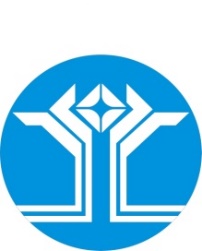 Россия Федерацията (Россия)Саха ӨрөспүүбүлүкэтэМииринэй улууhунАйхал бөhүөлэгинмуниципальнай тэриллиитинДЬАhАЛТАТАУУРААХРоссийская Федерация (Россия)Республика Саха (Якутия)АДМИНИСТРАЦИЯмуниципального образования«Поселок Айхал»Мирнинского районаПОСТАНОВЛЕНИЕРоссия Федерацията (Россия)Саха ӨрөспүүбүлүкэтэМииринэй улууhунАйхал бөhүөлэгинмуниципальнай тэриллиитинДЬАhАЛТАТАУУРААХО внесении изменений в постановление Главы поселка от 22.12.2021 № 566 «Об утверждении муниципальной программы «Предупреждение и ликвидация последствий чрезвычайных ситуаций на территории МО «Поселок Айхал» на 2022 - 2026 годы»Приложение № 1 Приложение № 1 к постановлению Главык постановлению Главыот____________ № _____от____________ № _____Раздел 3.Раздел 3.Раздел 3.Раздел 3.Раздел 3.Раздел 3.Раздел 3.Раздел 3.ПЕРЕЧЕНЬ МЕРОПРИЯТИЙ И РЕСУРСНОЕ ОБЕСПЕЧЕНИЕПЕРЕЧЕНЬ МЕРОПРИЯТИЙ И РЕСУРСНОЕ ОБЕСПЕЧЕНИЕПЕРЕЧЕНЬ МЕРОПРИЯТИЙ И РЕСУРСНОЕ ОБЕСПЕЧЕНИЕПЕРЕЧЕНЬ МЕРОПРИЯТИЙ И РЕСУРСНОЕ ОБЕСПЕЧЕНИЕПЕРЕЧЕНЬ МЕРОПРИЯТИЙ И РЕСУРСНОЕ ОБЕСПЕЧЕНИЕПЕРЕЧЕНЬ МЕРОПРИЯТИЙ И РЕСУРСНОЕ ОБЕСПЕЧЕНИЕПЕРЕЧЕНЬ МЕРОПРИЯТИЙ И РЕСУРСНОЕ ОБЕСПЕЧЕНИЕПЕРЕЧЕНЬ МЕРОПРИЯТИЙ И РЕСУРСНОЕ ОБЕСПЕЧЕНИЕмуниципальной программымуниципальной программымуниципальной программымуниципальной программымуниципальной программымуниципальной программымуниципальной программымуниципальной программы"Предупреждение и ликвидация последствий чрезвычайных ситуаций на территории муниципального образования Поселок Айхал" на 2022-2026 годы""Предупреждение и ликвидация последствий чрезвычайных ситуаций на территории муниципального образования Поселок Айхал" на 2022-2026 годы""Предупреждение и ликвидация последствий чрезвычайных ситуаций на территории муниципального образования Поселок Айхал" на 2022-2026 годы""Предупреждение и ликвидация последствий чрезвычайных ситуаций на территории муниципального образования Поселок Айхал" на 2022-2026 годы""Предупреждение и ликвидация последствий чрезвычайных ситуаций на территории муниципального образования Поселок Айхал" на 2022-2026 годы""Предупреждение и ликвидация последствий чрезвычайных ситуаций на территории муниципального образования Поселок Айхал" на 2022-2026 годы""Предупреждение и ликвидация последствий чрезвычайных ситуаций на территории муниципального образования Поселок Айхал" на 2022-2026 годы""Предупреждение и ликвидация последствий чрезвычайных ситуаций на территории муниципального образования Поселок Айхал" на 2022-2026 годы"рублей№ п/пМероприятия по реализации программыИсточник финансированияОбъем финансирования по годамОбъем финансирования по годамОбъем финансирования по годамОбъем финансирования по годамОбъем финансирования по годам№ п/пМероприятия по реализации программыИсточник финансирования2022 год2023 год2024год2025 год2026 годОрганизация и осуществление мероприятия по защите населения и территории муниципального образования от чрезвычайных ситуаций природного и техногенного характера.Организация и осуществление мероприятия по защите населения и территории муниципального образования от чрезвычайных ситуаций природного и техногенного характера.Организация и осуществление мероприятия по защите населения и территории муниципального образования от чрезвычайных ситуаций природного и техногенного характера.Организация и осуществление мероприятия по защите населения и территории муниципального образования от чрезвычайных ситуаций природного и техногенного характера.Организация и осуществление мероприятия по защите населения и территории муниципального образования от чрезвычайных ситуаций природного и техногенного характера.Организация и осуществление мероприятия по защите населения и территории муниципального образования от чрезвычайных ситуаций природного и техногенного характера.Организация и осуществление мероприятия по защите населения и территории муниципального образования от чрезвычайных ситуаций природного и техногенного характера.Организация и осуществление мероприятия по защите населения и территории муниципального образования от чрезвычайных ситуаций природного и техногенного характера.1. Мероприятия по созданию  резервных средств на предупреждение и ликвидацию последствий ЧС1. Мероприятия по созданию  резервных средств на предупреждение и ликвидацию последствий ЧС1. Мероприятия по созданию  резервных средств на предупреждение и ликвидацию последствий ЧС1. Мероприятия по созданию  резервных средств на предупреждение и ликвидацию последствий ЧС1. Мероприятия по созданию  резервных средств на предупреждение и ликвидацию последствий ЧС1. Мероприятия по созданию  резервных средств на предупреждение и ликвидацию последствий ЧС1. Мероприятия по созданию  резервных средств на предупреждение и ликвидацию последствий ЧС1. Мероприятия по созданию  резервных средств на предупреждение и ликвидацию последствий ЧС1Резервные средстваВСЕГО:0,0050 000,0050 000,0050 000,00300 000,001Резервные средстваФедеральный бюджет0,000,000,000,000,001Резервные средстваГосударственный бюджет РС (Я)0,000,000,000,000,001Резервные средстваБюджет МО "Поселок Айхал"0,0050 000,0050 000,0050 000,00300 000,001Резервные средстваДругие источники0,000,000,000,000,00ИТОГО по по созданию  резервных средств на предупреждение и ликвидацию последствий ЧСИТОГО по по созданию  резервных средств на предупреждение и ликвидацию последствий ЧСВСЕГО:0,0050 000,0050 000,0050 000,00300 000,00ИТОГО по по созданию  резервных средств на предупреждение и ликвидацию последствий ЧСИТОГО по по созданию  резервных средств на предупреждение и ликвидацию последствий ЧСФедеральный бюджет0,000,000,000,000,00ИТОГО по по созданию  резервных средств на предупреждение и ликвидацию последствий ЧСИТОГО по по созданию  резервных средств на предупреждение и ликвидацию последствий ЧСГосударственный бюджет РС (Я)0,000,000,000,000,00ИТОГО по по созданию  резервных средств на предупреждение и ликвидацию последствий ЧСИТОГО по по созданию  резервных средств на предупреждение и ликвидацию последствий ЧСБюджет МО "Поселок Айхал"0,0050 000,0050 000,0050 000,00300 000,00ИТОГО по по созданию  резервных средств на предупреждение и ликвидацию последствий ЧСИТОГО по по созданию  резервных средств на предупреждение и ликвидацию последствий ЧСДругие источники0,000,000,000,000,002. Мероприятия по профилактике и предупреждению ЧС в связи с пожарами в жилом секторе и на территории поселка:2. Мероприятия по профилактике и предупреждению ЧС в связи с пожарами в жилом секторе и на территории поселка:2. Мероприятия по профилактике и предупреждению ЧС в связи с пожарами в жилом секторе и на территории поселка:2. Мероприятия по профилактике и предупреждению ЧС в связи с пожарами в жилом секторе и на территории поселка:2. Мероприятия по профилактике и предупреждению ЧС в связи с пожарами в жилом секторе и на территории поселка:2. Мероприятия по профилактике и предупреждению ЧС в связи с пожарами в жилом секторе и на территории поселка:2. Мероприятия по профилактике и предупреждению ЧС в связи с пожарами в жилом секторе и на территории поселка:2. Мероприятия по профилактике и предупреждению ЧС в связи с пожарами в жилом секторе и на территории поселка:1Приобретение, установка пожарной сигнализации (АДПИ - автономные пожарные извещатели), отдельным категориям граждан, муниципальном жилом фонде.ВСЕГО:0,00188 160,000,000,00550 000,001Приобретение, установка пожарной сигнализации (АДПИ - автономные пожарные извещатели), отдельным категориям граждан, муниципальном жилом фонде.Федеральный бюджет0,000,000,000,000,001Приобретение, установка пожарной сигнализации (АДПИ - автономные пожарные извещатели), отдельным категориям граждан, муниципальном жилом фонде.Государственный бюджет РС (Я)0,000,000,000,000,001Приобретение, установка пожарной сигнализации (АДПИ - автономные пожарные извещатели), отдельным категориям граждан, муниципальном жилом фонде.Бюджет МО "Поселок Айхал"0,00188 160,000,000,00550 000,001Приобретение, установка пожарной сигнализации (АДПИ - автономные пожарные извещатели), отдельным категориям граждан, муниципальном жилом фонде.Другие источники0,000,000,000,000,002Услуги связи (приобретение/пополнение сим-карт для АДПИ)ВСЕГО:0,005 000,005 000,0028 700,0028 700,002Услуги связи (приобретение/пополнение сим-карт для АДПИ)Федеральный бюджет0,000,000,000,000,002Услуги связи (приобретение/пополнение сим-карт для АДПИ)Государственный бюджет РС (Я)0,000,000,000,000,002Услуги связи (приобретение/пополнение сим-карт для АДПИ)Бюджет МО "Поселок Айхал"0,005 000,005 000,0028 700,0028 700,002Услуги связи (приобретение/пополнение сим-карт для АДПИ)Другие источники0,000,000,000,000,003Информационная пропаганда о мерах соблюдения правил пожарной безопасности в лесах (раздаточный материал: памятки, буклеты, приобретение баннеров и т.д.)ВСЕГО:0,000,0035 980,000,000,003Информационная пропаганда о мерах соблюдения правил пожарной безопасности в лесах (раздаточный материал: памятки, буклеты, приобретение баннеров и т.д.)Федеральный бюджет0,000,000,000,000,003Информационная пропаганда о мерах соблюдения правил пожарной безопасности в лесах (раздаточный материал: памятки, буклеты, приобретение баннеров и т.д.)Государственный бюджет РС (Я)0,000,000,000,000,003Информационная пропаганда о мерах соблюдения правил пожарной безопасности в лесах (раздаточный материал: памятки, буклеты, приобретение баннеров и т.д.)Бюджет МО "Поселок Айхал"0,000,0035 980,000,000,003Информационная пропаганда о мерах соблюдения правил пожарной безопасности в лесах (раздаточный материал: памятки, буклеты, приобретение баннеров и т.д.)Другие источники0,000,000,000,000,00ИТОГО по профилактике и предупреждению ЧС в связи с пожарами в жилом секторе и на территории поселка:ИТОГО по профилактике и предупреждению ЧС в связи с пожарами в жилом секторе и на территории поселка:ВСЕГО:0,00193 160,0040 980,0028 700,00578 700,00ИТОГО по профилактике и предупреждению ЧС в связи с пожарами в жилом секторе и на территории поселка:ИТОГО по профилактике и предупреждению ЧС в связи с пожарами в жилом секторе и на территории поселка:Федеральный бюджет0,000,000,000,000,00ИТОГО по профилактике и предупреждению ЧС в связи с пожарами в жилом секторе и на территории поселка:ИТОГО по профилактике и предупреждению ЧС в связи с пожарами в жилом секторе и на территории поселка:Государственный бюджет РС (Я)0,000,000,000,000,00ИТОГО по профилактике и предупреждению ЧС в связи с пожарами в жилом секторе и на территории поселка:ИТОГО по профилактике и предупреждению ЧС в связи с пожарами в жилом секторе и на территории поселка:Бюджет МО "Поселок Айхал"0,00193 160,0040 980,0028 700,00578 700,00ИТОГО по профилактике и предупреждению ЧС в связи с пожарами в жилом секторе и на территории поселка:ИТОГО по профилактике и предупреждению ЧС в связи с пожарами в жилом секторе и на территории поселка:Другие источники0,000,000,000,000,003. Мероприятия по защите территорий МО «Поселок Айхал» от лесных пожаров3. Мероприятия по защите территорий МО «Поселок Айхал» от лесных пожаров3. Мероприятия по защите территорий МО «Поселок Айхал» от лесных пожаров3. Мероприятия по защите территорий МО «Поселок Айхал» от лесных пожаров3. Мероприятия по защите территорий МО «Поселок Айхал» от лесных пожаров3. Мероприятия по защите территорий МО «Поселок Айхал» от лесных пожаров3. Мероприятия по защите территорий МО «Поселок Айхал» от лесных пожаров3. Мероприятия по защите территорий МО «Поселок Айхал» от лесных пожаров1Приобретение ГСМ (бензин, дизельное топливо и моторное масло), пластиковой карты, а также для содержания имеющихся материальных ресурсов (бензопилы, мотопомпа и т.д.)ВСЕГО:20 400,000,000,000,000,001Приобретение ГСМ (бензин, дизельное топливо и моторное масло), пластиковой карты, а также для содержания имеющихся материальных ресурсов (бензопилы, мотопомпа и т.д.)Федеральный бюджет0,000,000,000,000,001Приобретение ГСМ (бензин, дизельное топливо и моторное масло), пластиковой карты, а также для содержания имеющихся материальных ресурсов (бензопилы, мотопомпа и т.д.)Государственный бюджет РС (Я)0,000,000,000,000,001Приобретение ГСМ (бензин, дизельное топливо и моторное масло), пластиковой карты, а также для содержания имеющихся материальных ресурсов (бензопилы, мотопомпа и т.д.)Бюджет МО "Поселок Айхал"20 400,000,000,000,000,001Приобретение ГСМ (бензин, дизельное топливо и моторное масло), пластиковой карты, а также для содержания имеющихся материальных ресурсов (бензопилы, мотопомпа и т.д.)Другие источники0,000,000,000,000,002Приобретение основных средств и инвентаря для локализации и тушения лесных и техногенных пожаров силами добровольцев (мотопомпы, бензопилы, аппараты зажигательные, установки лесопожарные, переносные емкости для воды, ранцевые огнетушители, топоры, лопаты, палатки, кухонная мебель, кухонные и туристические принадлежности, расходные материалы и т.д)ВСЕГО:155 385,25260 919,25294 464,000,00200 000,002Приобретение основных средств и инвентаря для локализации и тушения лесных и техногенных пожаров силами добровольцев (мотопомпы, бензопилы, аппараты зажигательные, установки лесопожарные, переносные емкости для воды, ранцевые огнетушители, топоры, лопаты, палатки, кухонная мебель, кухонные и туристические принадлежности, расходные материалы и т.д)Федеральный бюджет0,000,000,000,000,002Приобретение основных средств и инвентаря для локализации и тушения лесных и техногенных пожаров силами добровольцев (мотопомпы, бензопилы, аппараты зажигательные, установки лесопожарные, переносные емкости для воды, ранцевые огнетушители, топоры, лопаты, палатки, кухонная мебель, кухонные и туристические принадлежности, расходные материалы и т.д)Государственный бюджет РС (Я)0,000,000,000,000,002Приобретение основных средств и инвентаря для локализации и тушения лесных и техногенных пожаров силами добровольцев (мотопомпы, бензопилы, аппараты зажигательные, установки лесопожарные, переносные емкости для воды, ранцевые огнетушители, топоры, лопаты, палатки, кухонная мебель, кухонные и туристические принадлежности, расходные материалы и т.д)Бюджет МО "Поселок Айхал"155 385,25260 919,25294 464,000,00200 000,002Приобретение основных средств и инвентаря для локализации и тушения лесных и техногенных пожаров силами добровольцев (мотопомпы, бензопилы, аппараты зажигательные, установки лесопожарные, переносные емкости для воды, ранцевые огнетушители, топоры, лопаты, палатки, кухонная мебель, кухонные и туристические принадлежности, расходные материалы и т.д)Другие источники0,000,000,000,000,003Страхование добровольцев, задействованных при тушении лесных пожаровВСЕГО:0,000,000,0010 000,0010 000,003Страхование добровольцев, задействованных при тушении лесных пожаровФедеральный бюджет0,000,000,000,000,003Страхование добровольцев, задействованных при тушении лесных пожаровГосударственный бюджет РС (Я)0,000,000,000,000,003Страхование добровольцев, задействованных при тушении лесных пожаровБюджет МО "Поселок Айхал"0,000,000,0010 000,0010 000,003Страхование добровольцев, задействованных при тушении лесных пожаровДругие источники0,000,000,000,000,004Обеспечение продуктами питания добровольцев, задействованных при тушении лесных пожаровВСЕГО:106 507,180,0050 000,0020 000,0050 000,004Обеспечение продуктами питания добровольцев, задействованных при тушении лесных пожаровФедеральный бюджет0,000,000,000,000,004Обеспечение продуктами питания добровольцев, задействованных при тушении лесных пожаровГосударственный бюджет РС (Я)0,000,000,000,000,004Обеспечение продуктами питания добровольцев, задействованных при тушении лесных пожаровБюджет МО "Поселок Айхал"106 507,180,0050 000,0020 000,0050 000,004Обеспечение продуктами питания добровольцев, задействованных при тушении лесных пожаровДругие источники0,000,000,000,000,005Приобретение медикаментовВСЕГО:14 858,120,000,000,000,005Приобретение медикаментовФедеральный бюджет0,000,000,000,000,005Приобретение медикаментовГосударственный бюджет РС (Я)0,000,000,000,000,005Приобретение медикаментовБюджет МО "Поселок Айхал"14 858,120,000,000,000,005Приобретение медикаментовДругие источники0,000,000,000,000,006Вознаграждение добровольцев за участие в локализации и ликвидации лесных и техногенных пожаров (приобретение подарочных сертификатов и т.д.)ВСЕГО:34 000,000,000,000,000,006Вознаграждение добровольцев за участие в локализации и ликвидации лесных и техногенных пожаров (приобретение подарочных сертификатов и т.д.)Федеральный бюджет0,000,000,000,000,006Вознаграждение добровольцев за участие в локализации и ликвидации лесных и техногенных пожаров (приобретение подарочных сертификатов и т.д.)Государственный бюджет РС (Я)0,000,000,000,000,006Вознаграждение добровольцев за участие в локализации и ликвидации лесных и техногенных пожаров (приобретение подарочных сертификатов и т.д.)Бюджет МО "Поселок Айхал"34 000,000,000,000,000,006Вознаграждение добровольцев за участие в локализации и ликвидации лесных и техногенных пожаров (приобретение подарочных сертификатов и т.д.)Другие источники0,000,000,000,000,007Приобретение униформы и средств индивидуальной защиты для нужд добровольцев (огнеупорные сапоги, одежда, рукавицы, куртки, каски, респираторы и т.д.), задействованных при тушении лесных пожаровВСЕГО:0,00302 528,850,000,000,007Приобретение униформы и средств индивидуальной защиты для нужд добровольцев (огнеупорные сапоги, одежда, рукавицы, куртки, каски, респираторы и т.д.), задействованных при тушении лесных пожаровФедеральный бюджет0,000,000,000,000,007Приобретение униформы и средств индивидуальной защиты для нужд добровольцев (огнеупорные сапоги, одежда, рукавицы, куртки, каски, респираторы и т.д.), задействованных при тушении лесных пожаровГосударственный бюджет РС (Я)0,000,000,000,000,007Приобретение униформы и средств индивидуальной защиты для нужд добровольцев (огнеупорные сапоги, одежда, рукавицы, куртки, каски, респираторы и т.д.), задействованных при тушении лесных пожаровБюджет МО "Поселок Айхал"0,00302 528,850,000,000,007Приобретение униформы и средств индивидуальной защиты для нужд добровольцев (огнеупорные сапоги, одежда, рукавицы, куртки, каски, респираторы и т.д.), задействованных при тушении лесных пожаровДругие источники0,000,000,000,000,009Информационная пропаганда о мерах соблюдения правил пожарной безопасности (раздаточный материал: памятки, буклеты, приобретение баннеров и т.д.)ВСЕГО:0,000,0014 780,000,000,009Информационная пропаганда о мерах соблюдения правил пожарной безопасности (раздаточный материал: памятки, буклеты, приобретение баннеров и т.д.)Федеральный бюджет0,000,000,000,000,009Информационная пропаганда о мерах соблюдения правил пожарной безопасности (раздаточный материал: памятки, буклеты, приобретение баннеров и т.д.)Государственный бюджет РС (Я)0,000,000,000,000,009Информационная пропаганда о мерах соблюдения правил пожарной безопасности (раздаточный материал: памятки, буклеты, приобретение баннеров и т.д.)Бюджет МО "Поселок Айхал"0,000,0014 780,000,000,009Информационная пропаганда о мерах соблюдения правил пожарной безопасности (раздаточный материал: памятки, буклеты, приобретение баннеров и т.д.)Другие источники0,000,000,000,000,00Итого по защите территорий МО «Поселок Айхал» от лесных пожаровИтого по защите территорий МО «Поселок Айхал» от лесных пожаровВСЕГО:331 150,55563 448,10359 244,0030 000,00260 000,00Итого по защите территорий МО «Поселок Айхал» от лесных пожаровИтого по защите территорий МО «Поселок Айхал» от лесных пожаровФедеральный бюджет0,000,000,000,000,00Итого по защите территорий МО «Поселок Айхал» от лесных пожаровИтого по защите территорий МО «Поселок Айхал» от лесных пожаровГосударственный бюджет РС (Я)0,000,000,000,000,00Итого по защите территорий МО «Поселок Айхал» от лесных пожаровИтого по защите территорий МО «Поселок Айхал» от лесных пожаровБюджет МО "Поселок Айхал"331 150,55563 448,10359 244,0030 000,00260 000,00Итого по защите территорий МО «Поселок Айхал» от лесных пожаровИтого по защите территорий МО «Поселок Айхал» от лесных пожаровДругие источники0,000,000,000,000,004. Мероприятия по защите МО «Поселок Айхал» от чрезвычайных ситуаций природного и техногенного характера4. Мероприятия по защите МО «Поселок Айхал» от чрезвычайных ситуаций природного и техногенного характера4. Мероприятия по защите МО «Поселок Айхал» от чрезвычайных ситуаций природного и техногенного характера4. Мероприятия по защите МО «Поселок Айхал» от чрезвычайных ситуаций природного и техногенного характера4. Мероприятия по защите МО «Поселок Айхал» от чрезвычайных ситуаций природного и техногенного характера4. Мероприятия по защите МО «Поселок Айхал» от чрезвычайных ситуаций природного и техногенного характера4. Мероприятия по защите МО «Поселок Айхал» от чрезвычайных ситуаций природного и техногенного характера4. Мероприятия по защите МО «Поселок Айхал» от чрезвычайных ситуаций природного и техногенного характера1Разработка, актуализация паспорта безопасности территории муниципального образования "Поселок Айхал"ВСЕГО:0,0058 400,000,000,000,001Разработка, актуализация паспорта безопасности территории муниципального образования "Поселок Айхал"Федеральный бюджет0,000,000,000,000,001Разработка, актуализация паспорта безопасности территории муниципального образования "Поселок Айхал"Государственный бюджет РС (Я)0,000,000,000,000,001Разработка, актуализация паспорта безопасности территории муниципального образования "Поселок Айхал"Бюджет МО "Поселок Айхал"0,0058 400,000,000,000,001Разработка, актуализация паспорта безопасности территории муниципального образования "Поселок Айхал"Другие источники0,000,000,000,000,002Разработка, актуализация плана действия по предупреждению и ликвидации ЧС природного и техногенного характера на территории МО "Поселок Айхал"ВСЕГО:0,00116 232,580,000,000,002Разработка, актуализация плана действия по предупреждению и ликвидации ЧС природного и техногенного характера на территории МО "Поселок Айхал"Федеральный бюджет0,000,000,000,000,002Разработка, актуализация плана действия по предупреждению и ликвидации ЧС природного и техногенного характера на территории МО "Поселок Айхал"Государственный бюджет РС (Я)0,000,000,000,000,002Разработка, актуализация плана действия по предупреждению и ликвидации ЧС природного и техногенного характера на территории МО "Поселок Айхал"Бюджет МО "Поселок Айхал"0,00116 232,580,000,000,002Разработка, актуализация плана действия по предупреждению и ликвидации ЧС природного и техногенного характера на территории МО "Поселок Айхал"Другие источники0,000,000,000,000,003Обеспечение безопасности людей на водных объектах в т.ч. , приобретение и установка знаков безопасности на водных объектах, информирование граждан о мерах соблюдения правил поведения на водных объектах (раздаточный материал: памятки, буклеты, приобретение баннеров и т.д.)ВСЕГО:0,0094 446,0085 628,370,000,003Обеспечение безопасности людей на водных объектах в т.ч. , приобретение и установка знаков безопасности на водных объектах, информирование граждан о мерах соблюдения правил поведения на водных объектах (раздаточный материал: памятки, буклеты, приобретение баннеров и т.д.)Федеральный бюджет0,000,000,000,000,003Обеспечение безопасности людей на водных объектах в т.ч. , приобретение и установка знаков безопасности на водных объектах, информирование граждан о мерах соблюдения правил поведения на водных объектах (раздаточный материал: памятки, буклеты, приобретение баннеров и т.д.)Государственный бюджет РС (Я)0,000,000,000,000,003Обеспечение безопасности людей на водных объектах в т.ч. , приобретение и установка знаков безопасности на водных объектах, информирование граждан о мерах соблюдения правил поведения на водных объектах (раздаточный материал: памятки, буклеты, приобретение баннеров и т.д.)Бюджет МО "Поселок Айхал"0,0094 446,0085 628,370,000,003Обеспечение безопасности людей на водных объектах в т.ч. , приобретение и установка знаков безопасности на водных объектах, информирование граждан о мерах соблюдения правил поведения на водных объектах (раздаточный материал: памятки, буклеты, приобретение баннеров и т.д.)Другие источники0,000,000,000,000,00Итого по защите МО «Поселок Айхал» от чрезвычайных ситуаций природного и техногенного характераИтого по защите МО «Поселок Айхал» от чрезвычайных ситуаций природного и техногенного характераВСЕГО:0,00269 078,5885 628,370,000,00Итого по защите МО «Поселок Айхал» от чрезвычайных ситуаций природного и техногенного характераИтого по защите МО «Поселок Айхал» от чрезвычайных ситуаций природного и техногенного характераФедеральный бюджет0,000,000,000,000,00Итого по защите МО «Поселок Айхал» от чрезвычайных ситуаций природного и техногенного характераИтого по защите МО «Поселок Айхал» от чрезвычайных ситуаций природного и техногенного характераГосударственный бюджет РС (Я)0,000,000,000,000,00Итого по защите МО «Поселок Айхал» от чрезвычайных ситуаций природного и техногенного характераИтого по защите МО «Поселок Айхал» от чрезвычайных ситуаций природного и техногенного характераБюджет МО "Поселок Айхал"0,00269 078,5885 628,370,000,00Итого по защите МО «Поселок Айхал» от чрезвычайных ситуаций природного и техногенного характераИтого по защите МО «Поселок Айхал» от чрезвычайных ситуаций природного и техногенного характераДругие источники0,000,000,000,000,00ВСЕГО по муниципальной программе "Предупреждение и ликвидация последствий чрезвычайных ситуаций на территории муниципального образования Поселок Айхал" на 2022-2026 годы"ВСЕГО по муниципальной программе "Предупреждение и ликвидация последствий чрезвычайных ситуаций на территории муниципального образования Поселок Айхал" на 2022-2026 годы"ВСЕГО:331 150,551 075 686,68535 852,37108 700,001 138 700,00ВСЕГО по муниципальной программе "Предупреждение и ликвидация последствий чрезвычайных ситуаций на территории муниципального образования Поселок Айхал" на 2022-2026 годы"ВСЕГО по муниципальной программе "Предупреждение и ликвидация последствий чрезвычайных ситуаций на территории муниципального образования Поселок Айхал" на 2022-2026 годы"Федеральный бюджет0,000,000,000,000,00ВСЕГО по муниципальной программе "Предупреждение и ликвидация последствий чрезвычайных ситуаций на территории муниципального образования Поселок Айхал" на 2022-2026 годы"ВСЕГО по муниципальной программе "Предупреждение и ликвидация последствий чрезвычайных ситуаций на территории муниципального образования Поселок Айхал" на 2022-2026 годы"Государственный бюджет РС (Я)0,000,000,000,000,00ВСЕГО по муниципальной программе "Предупреждение и ликвидация последствий чрезвычайных ситуаций на территории муниципального образования Поселок Айхал" на 2022-2026 годы"ВСЕГО по муниципальной программе "Предупреждение и ликвидация последствий чрезвычайных ситуаций на территории муниципального образования Поселок Айхал" на 2022-2026 годы"Бюджет МО "Поселок Айхал"331 150,551 075 686,68535 852,37108 700,001 138 700,00ВСЕГО по муниципальной программе "Предупреждение и ликвидация последствий чрезвычайных ситуаций на территории муниципального образования Поселок Айхал" на 2022-2026 годы"ВСЕГО по муниципальной программе "Предупреждение и ликвидация последствий чрезвычайных ситуаций на территории муниципального образования Поселок Айхал" на 2022-2026 годы"Другие источники0,000,000,000,000,00№ п/пНаименование индикатораЕдиница       
измеренияБазовое основное значение индикатора Планируемое значение индикатора по годам реализацииПланируемое значение индикатора по годам реализацииПланируемое значение индикатора по годам реализацииПланируемое значение индикатора по годам реализацииПланируемое значение индикатора по годам реализацииПланируемое значение индикатора по годам реализацииПланируемое значение индикатора по годам реализацииПланируемое значение индикатора по годам реализацииПланируемое значение индикатора по годам реализации№ п/пНаименование индикатораЕдиница       
измеренияБазовое основное значение индикатора 2022 год2022 год2023 год2023 год2024 год2025 год2025 год2026 год2026 год1. Создание  резервных средств на предупреждение и ликвидацию последствий ЧС1. Создание  резервных средств на предупреждение и ликвидацию последствий ЧС1. Создание  резервных средств на предупреждение и ликвидацию последствий ЧС1. Создание  резервных средств на предупреждение и ликвидацию последствий ЧС1. Создание  резервных средств на предупреждение и ликвидацию последствий ЧС1. Создание  резервных средств на предупреждение и ликвидацию последствий ЧС1. Создание  резервных средств на предупреждение и ликвидацию последствий ЧС1. Создание  резервных средств на предупреждение и ликвидацию последствий ЧС1. Создание  резервных средств на предупреждение и ликвидацию последствий ЧС1. Создание  резервных средств на предупреждение и ликвидацию последствий ЧС1. Создание  резервных средств на предупреждение и ликвидацию последствий ЧС1. Создание  резервных средств на предупреждение и ликвидацию последствий ЧС1. Создание  резервных средств на предупреждение и ликвидацию последствий ЧС1Резервные средстваРуб.50 000,00       0       050 000,0050 000,0050 000,0050 000,0050 000,00300 000,00300 000,002. Профилактика и предупреждению ЧС в связи с пожарами в жилом секторе и на территории поселка2. Профилактика и предупреждению ЧС в связи с пожарами в жилом секторе и на территории поселка2. Профилактика и предупреждению ЧС в связи с пожарами в жилом секторе и на территории поселка2. Профилактика и предупреждению ЧС в связи с пожарами в жилом секторе и на территории поселка2. Профилактика и предупреждению ЧС в связи с пожарами в жилом секторе и на территории поселка2. Профилактика и предупреждению ЧС в связи с пожарами в жилом секторе и на территории поселка2. Профилактика и предупреждению ЧС в связи с пожарами в жилом секторе и на территории поселка2. Профилактика и предупреждению ЧС в связи с пожарами в жилом секторе и на территории поселка2. Профилактика и предупреждению ЧС в связи с пожарами в жилом секторе и на территории поселка2. Профилактика и предупреждению ЧС в связи с пожарами в жилом секторе и на территории поселка2. Профилактика и предупреждению ЧС в связи с пожарами в жилом секторе и на территории поселка2. Профилактика и предупреждению ЧС в связи с пожарами в жилом секторе и на территории поселка2. Профилактика и предупреждению ЧС в связи с пожарами в жилом секторе и на территории поселка1Количество чрезвычайных ситуаций, связанных с возникновением пожаров на территории МО «Поселок Айхал» (уменьшение)ед.202020202020202020202Количество распространенного информационного материала на противопожарную тематику (раздаточный материал: памятки, буклеты, приобретение баннеров и т.д.) (нарастающим)шт.1001000002532533003003503. Защита территорий МО «Поселок Айхал» от лесных пожаров3. Защита территорий МО «Поселок Айхал» от лесных пожаров3. Защита территорий МО «Поселок Айхал» от лесных пожаров3. Защита территорий МО «Поселок Айхал» от лесных пожаров3. Защита территорий МО «Поселок Айхал» от лесных пожаров3. Защита территорий МО «Поселок Айхал» от лесных пожаров3. Защита территорий МО «Поселок Айхал» от лесных пожаров3. Защита территорий МО «Поселок Айхал» от лесных пожаров3. Защита территорий МО «Поселок Айхал» от лесных пожаров3. Защита территорий МО «Поселок Айхал» от лесных пожаров3. Защита территорий МО «Поселок Айхал» от лесных пожаров3. Защита территорий МО «Поселок Айхал» от лесных пожаров3. Защита территорий МО «Поселок Айхал» от лесных пожаров1Количество чрезвычайных ситуаций, связанных с возникновением пожаров в лесах на территории МО «Поселок Айхал» (уменьшение)ед.22222222222Количество распространенного информационного материала на противопожарную тематику (раздаточный материал: памятки, буклеты, приобретение баннеров и т.д.) (нарастающим)шт.505000053531001001504. Защита МО «Поселок Айхал» от чрезвычайных ситуаций природного и техногенного характера4. Защита МО «Поселок Айхал» от чрезвычайных ситуаций природного и техногенного характера4. Защита МО «Поселок Айхал» от чрезвычайных ситуаций природного и техногенного характера4. Защита МО «Поселок Айхал» от чрезвычайных ситуаций природного и техногенного характера4. Защита МО «Поселок Айхал» от чрезвычайных ситуаций природного и техногенного характера4. Защита МО «Поселок Айхал» от чрезвычайных ситуаций природного и техногенного характера4. Защита МО «Поселок Айхал» от чрезвычайных ситуаций природного и техногенного характера4. Защита МО «Поселок Айхал» от чрезвычайных ситуаций природного и техногенного характера4. Защита МО «Поселок Айхал» от чрезвычайных ситуаций природного и техногенного характера4. Защита МО «Поселок Айхал» от чрезвычайных ситуаций природного и техногенного характера4. Защита МО «Поселок Айхал» от чрезвычайных ситуаций природного и техногенного характера4. Защита МО «Поселок Айхал» от чрезвычайных ситуаций природного и техногенного характера4. Защита МО «Поселок Айхал» от чрезвычайных ситуаций природного и техногенного характера1Установленные знаки безопасности на водных объектахшт.33000770022Количество чрезвычайных ситуаций, связанных с нарушением правил поведения на водных объектах на территории МО «Поселок Айхал» (уменьшение)ед.33000332223Количество распространенного информационного материала о соблюдении правил поведения на водных объектах (раздаточный материал: памятки, буклеты, приобретение баннеров и т.д.) (нарастающим)шт.5050100100150200200250250300№№ п/пНаименование целевого индикатораЕдиница измеренияРасчет показателя целевого индикатораРасчет показателя целевого индикатораИсходные данные для расчета значений показателя целевого индикатораИсходные данные для расчета значений показателя целевого индикатора№№ п/пНаименование целевого индикатораЕдиница измеренияформула расчетабуквенное обозначение переменной в формуле расчетаисточник исходных данныхметод сбора исходных данных12345671. Создание  резервных средств на предупреждение и ликвидацию последствий ЧС1. Создание  резервных средств на предупреждение и ликвидацию последствий ЧС1. Создание  резервных средств на предупреждение и ликвидацию последствий ЧС1. Создание  резервных средств на предупреждение и ликвидацию последствий ЧС1. Создание  резервных средств на предупреждение и ликвидацию последствий ЧС1. Создание  резервных средств на предупреждение и ликвидацию последствий ЧС1. Создание  резервных средств на предупреждение и ликвидацию последствий ЧС1Резервные средстваРуб.--Бюджет МО «Поселок Айхал»Выписка с бюджета МО «Поселок Айхал»2. Профилактика и предупреждению ЧС в связи с пожарами в жилом секторе и на территории поселка2. Профилактика и предупреждению ЧС в связи с пожарами в жилом секторе и на территории поселка2. Профилактика и предупреждению ЧС в связи с пожарами в жилом секторе и на территории поселка2. Профилактика и предупреждению ЧС в связи с пожарами в жилом секторе и на территории поселка2. Профилактика и предупреждению ЧС в связи с пожарами в жилом секторе и на территории поселка2. Профилактика и предупреждению ЧС в связи с пожарами в жилом секторе и на территории поселка2. Профилактика и предупреждению ЧС в связи с пожарами в жилом секторе и на территории поселка1Количество чрезвычайных ситуаций, связанных с возникновением пожаров на территории МО «Поселок Айхал» (уменьшение)ед.--ведомственная статистикаотчетность ПЧ № 6  п. Айхал  ОГПС РС № 21 по МО «Мирнинский район»2Количество распространенного информационного материала на противопожарную тематику (раздаточный материал: памятки, буклеты, приобретение баннеров и т.д.) (нарастающим)шт.--Бюджет МО «Поселок Айхал»;проведенные профилактические рейдовые мероприятияподсчет3. Защита территорий МО «Поселок Айхал» от лесных пожаров3. Защита территорий МО «Поселок Айхал» от лесных пожаров3. Защита территорий МО «Поселок Айхал» от лесных пожаров3. Защита территорий МО «Поселок Айхал» от лесных пожаров3. Защита территорий МО «Поселок Айхал» от лесных пожаров3. Защита территорий МО «Поселок Айхал» от лесных пожаров3. Защита территорий МО «Поселок Айхал» от лесных пожаров1Количество чрезвычайных ситуаций, связанных с возникновением пожаров в лесах на территории МО «Поселок Айхал» (уменьшение)ед.--ведомственная статистикаИнформация Мирнинского лесничества2Количество распространенного информационного материала о соблюдении правил поведения на водных объектах (раздаточный материал: памятки, буклеты, приобретение баннеров и т.д.) (нарастающим)шт.--Бюджет МО «Поселок Айхал»;проведенные профилактические рейдовые, патрульные мероприятия         подсчет4. Защита МО «Поселок Айхал» от чрезвычайных ситуаций природного и техногенного характера4. Защита МО «Поселок Айхал» от чрезвычайных ситуаций природного и техногенного характера4. Защита МО «Поселок Айхал» от чрезвычайных ситуаций природного и техногенного характера4. Защита МО «Поселок Айхал» от чрезвычайных ситуаций природного и техногенного характера4. Защита МО «Поселок Айхал» от чрезвычайных ситуаций природного и техногенного характера4. Защита МО «Поселок Айхал» от чрезвычайных ситуаций природного и техногенного характера4. Защита МО «Поселок Айхал» от чрезвычайных ситуаций природного и техногенного характера1Установленные (приобретенные) знаки безопасности на водных объектахшт.--Бюджет МО «Поселок Айхал»Выписка с бюджета МО «Поселок Айхал»2Количество чрезвычайных ситуаций, связанных с нарушением правил поведения на водных объектах на территории МО «Поселок Айхал» (уменьшение)ед.--ведомственная статистикаИнформация МЧС/АОП3Количество распространенного информационного материала о соблюдении правил поведения на водных объектах (раздаточный материал: памятки, буклеты, приобретение баннеров и т.д.) (нарастающим)шт.--Бюджет МО «Поселок Айхал»;проведенные профилактические рейдовые, патрульные мероприятияподсчетРоссийская Федерация (Россия)Республика Саха (Якутия)АДМИНИСТРАЦИЯмуниципального образования«Поселок Айхал»Мирнинского районаПОСТАНОВЛЕНИЕРоссия Федерацията (Россия)Саха ӨрөспүүбүлүкэтэМииринэй улууhунАйхал бөhүөлэгинмуниципальнай тэриллиитинДЬАhАЛТАТАУУРААХО внесении изменений и дополнений в постановление Главы поселка от 23.08.2023 № 449 «Об утверждении муниципальной программы «Укрепление гражданского согласия на территории муниципального образования «Поселок Айхал» Мирнинского района Республики Саха (Якутия) на 2023-2026 годы»НАЦИОНАЛЬНЫЙ СОСТАВ НАСЕЛЕНИЯНАЦИОНАЛЬНЫЙ СОСТАВ НАСЕЛЕНИЯНАЦИОНАЛЬНЫЙ СОСТАВ НАСЕЛЕНИЯНАЦИОНАЛЬНЫЙ СОСТАВ НАСЕЛЕНИЯНАЦИОНАЛЬНЫЙ СОСТАВ НАСЕЛЕНИЯ№ п/пМуниципальное образование "Поселок Айхал" НаселениеНаселениеНаселение№ п/пМуниципальное образование "Поселок Айхал" мужчины и
женщинымужчиныженщины№ п/пМуниципальное образование "Поселок Айхал" 4561Все население13 3706 9526 4182Указавшие национальную принадлежность*12 1756 2715 9043Абазины 1-14Аварцы (аваро-американцы)4024165Азербайджанцы (азер)9357366Алтайцы (алтай, ойроты, тумат, тьабак)1-17Армяне (русские армяне) 4431138Афганцы 5329Башкиры (башкорт, мин, уранцы)169898010Белорусы (беларусы, поляки (с языком белорусским))34171711Болгары 1-112Буряты (буряад, бурят-монголы, сонголы, хамниганы)24713511213Гагаузы 138514Греки (рум)42215Грузины 105516Кабардинцы 1-117Казахи166897718Калмыки 21119Карачаевцы (карачай)52320Киргизы (кыргыз) 31515815721Китайцы 1-122Корейцы (русские корейцы)26121423Крымские татары 2-224Кумыки 32125Латыши 32126Лезгины64227Литовцы 11-28Марийцы (мари, марий)1-129Молдаване 72363630Мордва (мордвины, мордовцы) 38020717331Мордва-мокша (мокша) 11-32Нагайбаки 32171533Немцы 1612434Осетины (аланы)75443135Осетины-дигорцы (дигорцы)52336Поляки 32137Русские (вятичи, великороссы, гураны, иркутяне, колымчане, курские, нууча, пашенные, русско-устьинцы, русскоустьинцы, сахаляры (с языком русским), семейские, сибиряки, старорусские, чалдоны, черкассцы, якутяне, хохлы (с языком русским))9 1194 6514 46838Казаки (донские казаки, русские казаки, терские казаки) 1-139Табасараны (табасаранцы)32140Таджики 1914541Талыши 32142Татары (татар, татаро-башкиры)22710911843Тувинцы (тува, тыва, урянхай)31244Турки43145Туркмены21146Удмурты (вотяки) 73447Узбеки 97583948Украинцы (казаки (с языком украинским), русские украинцы, хохлы)36816919949Цахуры (цахурцы)1-150Черкесы2719851Чеченцы (нохчий)26131352Чуваши 32181453Эвенки (тунгус, тунгусы, эвенк)27111654Эвены (илкан, ламут, эбэн, эвен, эвон, эвэн)11-55Юкагиры (одул)21156Якуты (саха) (саха, саха-курыканы, сахабуры, сахабын, сахалар, сахаляры)36219516757Указавшие другие ответы о национальной принадлежности (не перечисленные выше) 56312558Нет национальной принадлежности179859не имею национальной принадлежности179860Лица, в переписных листах которых национальная принадлежность не указана1 19568151461в том числе:62нет сведений33519314263отказавшиеся отвечать на вопрос о национальной принадлежности86048837264в том числе:65затрудняюсь ответить31266предпочитаю не отвечать857487370№ п/пМероприятия по реализации программыИсточник финансированияРублейРублейРублейРублей№ п/пМероприятия по реализации программыИсточник финансирования2023 год2024год2025 год2026 год1. Укрепление межнационального и межконфессионального согласия на территории МО "Поселок Айхал"1. Укрепление межнационального и межконфессионального согласия на территории МО "Поселок Айхал"1. Укрепление межнационального и межконфессионального согласия на территории МО "Поселок Айхал"1. Укрепление межнационального и межконфессионального согласия на территории МО "Поселок Айхал"1. Укрепление межнационального и межконфессионального согласия на территории МО "Поселок Айхал"1. Укрепление межнационального и межконфессионального согласия на территории МО "Поселок Айхал"1. Укрепление межнационального и межконфессионального согласия на территории МО "Поселок Айхал"1.1. Совершенствование взаимодействия муниципальных органов с институтами гражданского общества и с населением в сфере обеспечения, профилактики терроризма и экстремизма1.1. Совершенствование взаимодействия муниципальных органов с институтами гражданского общества и с населением в сфере обеспечения, профилактики терроризма и экстремизмаВСЕГО:00001.1. Совершенствование взаимодействия муниципальных органов с институтами гражданского общества и с населением в сфере обеспечения, профилактики терроризма и экстремизма1.1. Совершенствование взаимодействия муниципальных органов с институтами гражданского общества и с населением в сфере обеспечения, профилактики терроризма и экстремизмаФедеральный бюджет0,000,000,000,001.1. Совершенствование взаимодействия муниципальных органов с институтами гражданского общества и с населением в сфере обеспечения, профилактики терроризма и экстремизма1.1. Совершенствование взаимодействия муниципальных органов с институтами гражданского общества и с населением в сфере обеспечения, профилактики терроризма и экстремизмаГосударственный бюджет РС (Я)0,000,000,000,001.1. Совершенствование взаимодействия муниципальных органов с институтами гражданского общества и с населением в сфере обеспечения, профилактики терроризма и экстремизма1.1. Совершенствование взаимодействия муниципальных органов с институтами гражданского общества и с населением в сфере обеспечения, профилактики терроризма и экстремизмаБюджет МО "Поселок Айхал"0,000,000,000,001.1. Совершенствование взаимодействия муниципальных органов с институтами гражданского общества и с населением в сфере обеспечения, профилактики терроризма и экстремизма1.1. Совершенствование взаимодействия муниципальных органов с институтами гражданского общества и с населением в сфере обеспечения, профилактики терроризма и экстремизмаДругие источники0,000,000,000,001.1.1.Организация и проведение совещаний, с представителями национальных и
религиозных объединений, органами государственной власти направленных на укрепление межнационального и межконфессионального согласия.ВСЕГО:0,000,000,000,001.1.1.Организация и проведение совещаний, с представителями национальных и
религиозных объединений, органами государственной власти направленных на укрепление межнационального и межконфессионального согласия.Федеральный бюджет1.1.1.Организация и проведение совещаний, с представителями национальных и
религиозных объединений, органами государственной власти направленных на укрепление межнационального и межконфессионального согласия.Государственный бюджет РС (Я)1.1.1.Организация и проведение совещаний, с представителями национальных и
религиозных объединений, органами государственной власти направленных на укрепление межнационального и межконфессионального согласия.Бюджет МО "Поселок Айхал"1.1.1.Организация и проведение совещаний, с представителями национальных и
религиозных объединений, органами государственной власти направленных на укрепление межнационального и межконфессионального согласия.Другие источники1.2. Обеспечение необходимых условий для сохранения межконфессионального согласия и гражданского единства (участие в реализации информационной кампании, направленной на укрепление единства российской нации и гармонизации межнациональных отношений)1.2. Обеспечение необходимых условий для сохранения межконфессионального согласия и гражданского единства (участие в реализации информационной кампании, направленной на укрепление единства российской нации и гармонизации межнациональных отношений)ВСЕГО:10 000,0025 380,0030 000,0030 000,001.2. Обеспечение необходимых условий для сохранения межконфессионального согласия и гражданского единства (участие в реализации информационной кампании, направленной на укрепление единства российской нации и гармонизации межнациональных отношений)1.2. Обеспечение необходимых условий для сохранения межконфессионального согласия и гражданского единства (участие в реализации информационной кампании, направленной на укрепление единства российской нации и гармонизации межнациональных отношений)Федеральный бюджет00001.2. Обеспечение необходимых условий для сохранения межконфессионального согласия и гражданского единства (участие в реализации информационной кампании, направленной на укрепление единства российской нации и гармонизации межнациональных отношений)1.2. Обеспечение необходимых условий для сохранения межконфессионального согласия и гражданского единства (участие в реализации информационной кампании, направленной на укрепление единства российской нации и гармонизации межнациональных отношений)Государственный бюджет РС (Я)00001.2. Обеспечение необходимых условий для сохранения межконфессионального согласия и гражданского единства (участие в реализации информационной кампании, направленной на укрепление единства российской нации и гармонизации межнациональных отношений)1.2. Обеспечение необходимых условий для сохранения межконфессионального согласия и гражданского единства (участие в реализации информационной кампании, направленной на укрепление единства российской нации и гармонизации межнациональных отношений)Бюджет МО "Поселок Айхал"10 00025 38030 00030 0001.2. Обеспечение необходимых условий для сохранения межконфессионального согласия и гражданского единства (участие в реализации информационной кампании, направленной на укрепление единства российской нации и гармонизации межнациональных отношений)1.2. Обеспечение необходимых условий для сохранения межконфессионального согласия и гражданского единства (участие в реализации информационной кампании, направленной на укрепление единства российской нации и гармонизации межнациональных отношений)Другие источники00001.2.1.Размещение на сайте муниципального образования информации, содействующей взаимному позитивному отношению народов, проживающих в муниципальном образовании и повышение этнокультурной компетентности.ВСЕГО:0,000,000,000,001.2.1.Размещение на сайте муниципального образования информации, содействующей взаимному позитивному отношению народов, проживающих в муниципальном образовании и повышение этнокультурной компетентности.Федеральный бюджет1.2.1.Размещение на сайте муниципального образования информации, содействующей взаимному позитивному отношению народов, проживающих в муниципальном образовании и повышение этнокультурной компетентности.Государственный бюджет РС (Я)1.2.1.Размещение на сайте муниципального образования информации, содействующей взаимному позитивному отношению народов, проживающих в муниципальном образовании и повышение этнокультурной компетентности.Бюджет МО "Поселок Айхал"1.2.1.Размещение на сайте муниципального образования информации, содействующей взаимному позитивному отношению народов, проживающих в муниципальном образовании и повышение этнокультурной компетентности.Другие источники1.2.2.Приобретение буклетов "Памятка по противодействию терроризма и экстремизма"ВСЕГО:10 000,0015 900,0030 000,0030 000,001.2.2.Приобретение буклетов "Памятка по противодействию терроризма и экстремизма"Федеральный бюджет1.2.2.Приобретение буклетов "Памятка по противодействию терроризма и экстремизма"Государственный бюджет РС (Я)1.2.2.Приобретение буклетов "Памятка по противодействию терроризма и экстремизма"Бюджет МО "Поселок Айхал"10 000,0015 900,0030 000,0030 000,001.2.2.Приобретение буклетов "Памятка по противодействию терроризма и экстремизма"Другие источники1.2.3.Изготовление и размещение тематического баннераВСЕГО:0,009 480,000,000,001.2.3.Изготовление и размещение тематического баннераФедеральный бюджет1.2.3.Изготовление и размещение тематического баннераГосударственный бюджет РС (Я)1.2.3.Изготовление и размещение тематического баннераБюджет МО "Поселок Айхал"9 480,000,000,001.2.3.Изготовление и размещение тематического баннераДругие источники1.2.4.Создание этноконфессионального паспорта муниципального образования
«Поселок Айхал»ВСЕГО:0,000,000,000,001.2.4.Создание этноконфессионального паспорта муниципального образования
«Поселок Айхал»Федеральный бюджет1.2.4.Создание этноконфессионального паспорта муниципального образования
«Поселок Айхал»Государственный бюджет РС (Я)1.2.4.Создание этноконфессионального паспорта муниципального образования
«Поселок Айхал»Бюджет МО "Поселок Айхал"1.2.4.Создание этноконфессионального паспорта муниципального образования
«Поселок Айхал»Другие источники1.3. Организация и проведение среди населения мероприятий, направленных на воспитание уважения к представителям разных этносов, профилактику экстремистских проявлений1.3. Организация и проведение среди населения мероприятий, направленных на воспитание уважения к представителям разных этносов, профилактику экстремистских проявленийВСЕГО:0,000,000,000,001.3. Организация и проведение среди населения мероприятий, направленных на воспитание уважения к представителям разных этносов, профилактику экстремистских проявлений1.3. Организация и проведение среди населения мероприятий, направленных на воспитание уважения к представителям разных этносов, профилактику экстремистских проявленийФедеральный бюджет00001.3. Организация и проведение среди населения мероприятий, направленных на воспитание уважения к представителям разных этносов, профилактику экстремистских проявлений1.3. Организация и проведение среди населения мероприятий, направленных на воспитание уважения к представителям разных этносов, профилактику экстремистских проявленийГосударственный бюджет РС (Я)00001.3. Организация и проведение среди населения мероприятий, направленных на воспитание уважения к представителям разных этносов, профилактику экстремистских проявлений1.3. Организация и проведение среди населения мероприятий, направленных на воспитание уважения к представителям разных этносов, профилактику экстремистских проявленийБюджет МО "Поселок Айхал"00001.3. Организация и проведение среди населения мероприятий, направленных на воспитание уважения к представителям разных этносов, профилактику экстремистских проявлений1.3. Организация и проведение среди населения мероприятий, направленных на воспитание уважения к представителям разных этносов, профилактику экстремистских проявленийДругие источники00001.3.1Проведение международного дня, посвященный терпимости (по отдельному плану)ВСЕГО:0,000,000,000,001.3.1Проведение международного дня, посвященный терпимости (по отдельному плану)Федеральный бюджет1.3.1Проведение международного дня, посвященный терпимости (по отдельному плану)Государственный бюджет РС (Я)1.3.1Проведение международного дня, посвященный терпимости (по отдельному плану)Бюджет МО "Поселок Айхал"1.3.1Проведение международного дня, посвященный терпимости (по отдельному плану)Другие источники1.3.2.Проведение месячника «Экстремизма-нет»
 (по отдельному плану)ВСЕГО:0,000,000,000,001.3.2.Проведение месячника «Экстремизма-нет»
 (по отдельному плану)Федеральный бюджет1.3.2.Проведение месячника «Экстремизма-нет»
 (по отдельному плану)Государственный бюджет РС (Я)1.3.2.Проведение месячника «Экстремизма-нет»
 (по отдельному плану)Бюджет МО "Поселок Айхал"1.3.2.Проведение месячника «Экстремизма-нет»
 (по отдельному плану)Другие источники1.4. Организация просветительской работы среди обучающихся общеобразовательных организаций, направленной на формирование знаний об ответственности за участие в экстремистской деятельности, разжигание межнациональной, межрелигиозной розни1.4. Организация просветительской работы среди обучающихся общеобразовательных организаций, направленной на формирование знаний об ответственности за участие в экстремистской деятельности, разжигание межнациональной, межрелигиозной розниВСЕГО:0,000,000,000,001.4. Организация просветительской работы среди обучающихся общеобразовательных организаций, направленной на формирование знаний об ответственности за участие в экстремистской деятельности, разжигание межнациональной, межрелигиозной розни1.4. Организация просветительской работы среди обучающихся общеобразовательных организаций, направленной на формирование знаний об ответственности за участие в экстремистской деятельности, разжигание межнациональной, межрелигиозной розниФедеральный бюджет00001.4. Организация просветительской работы среди обучающихся общеобразовательных организаций, направленной на формирование знаний об ответственности за участие в экстремистской деятельности, разжигание межнациональной, межрелигиозной розни1.4. Организация просветительской работы среди обучающихся общеобразовательных организаций, направленной на формирование знаний об ответственности за участие в экстремистской деятельности, разжигание межнациональной, межрелигиозной розниГосударственный бюджет РС (Я)00001.4. Организация просветительской работы среди обучающихся общеобразовательных организаций, направленной на формирование знаний об ответственности за участие в экстремистской деятельности, разжигание межнациональной, межрелигиозной розни1.4. Организация просветительской работы среди обучающихся общеобразовательных организаций, направленной на формирование знаний об ответственности за участие в экстремистской деятельности, разжигание межнациональной, межрелигиозной розниБюджет МО "Поселок Айхал"00001.4. Организация просветительской работы среди обучающихся общеобразовательных организаций, направленной на формирование знаний об ответственности за участие в экстремистской деятельности, разжигание межнациональной, межрелигиозной розни1.4. Организация просветительской работы среди обучающихся общеобразовательных организаций, направленной на формирование знаний об ответственности за участие в экстремистской деятельности, разжигание межнациональной, межрелигиозной розниДругие источники00001.4.1.Проведение ежегодного конкурса по основам основы религиозной культуры и светской этики»ВСЕГО:0,000,000,000,001.4.1.Проведение ежегодного конкурса по основам основы религиозной культуры и светской этики»Федеральный бюджет1.4.1.Проведение ежегодного конкурса по основам основы религиозной культуры и светской этики»Государственный бюджет РС (Я)1.4.1.Проведение ежегодного конкурса по основам основы религиозной культуры и светской этики»Бюджет МО "Поселок Айхал"1.4.1.Проведение ежегодного конкурса по основам основы религиозной культуры и светской этики»Другие источники1.4.2.Проведение просветительских бесед, лекций с участием органов государственной власти, общественных объединений с раздачей печатной продукцииВСЕГО:0,000,000,000,001.4.2.Проведение просветительских бесед, лекций с участием органов государственной власти, общественных объединений с раздачей печатной продукцииФедеральный бюджет1.4.2.Проведение просветительских бесед, лекций с участием органов государственной власти, общественных объединений с раздачей печатной продукцииГосударственный бюджет РС (Я)1.4.2.Проведение просветительских бесед, лекций с участием органов государственной власти, общественных объединений с раздачей печатной продукцииБюджет МО "Поселок Айхал"1.4.2.Проведение просветительских бесед, лекций с участием органов государственной власти, общественных объединений с раздачей печатной продукцииДругие источники1.5. Повышение квалификации муниципальных служащих по вопросам межнациональных отношений1.5. Повышение квалификации муниципальных служащих по вопросам межнациональных отношенийВСЕГО:0,000,000,000,001.5. Повышение квалификации муниципальных служащих по вопросам межнациональных отношений1.5. Повышение квалификации муниципальных служащих по вопросам межнациональных отношенийФедеральный бюджет1.5. Повышение квалификации муниципальных служащих по вопросам межнациональных отношений1.5. Повышение квалификации муниципальных служащих по вопросам межнациональных отношенийГосударственный бюджет РС (Я)1.5. Повышение квалификации муниципальных служащих по вопросам межнациональных отношений1.5. Повышение квалификации муниципальных служащих по вопросам межнациональных отношенийБюджет МО "Поселок Айхал"1.5. Повышение квалификации муниципальных служащих по вопросам межнациональных отношений1.5. Повышение квалификации муниципальных служащих по вопросам межнациональных отношенийДругие источникиИТОГО (укрепление межнационального и межконфессионального согласия на территории МО "Поселок Айхал")ИТОГО (укрепление межнационального и межконфессионального согласия на территории МО "Поселок Айхал")ВСЕГО:10 00025 38030 00030 000ИТОГО (укрепление межнационального и межконфессионального согласия на территории МО "Поселок Айхал")ИТОГО (укрепление межнационального и межконфессионального согласия на территории МО "Поселок Айхал")Федеральный бюджет0000ИТОГО (укрепление межнационального и межконфессионального согласия на территории МО "Поселок Айхал")ИТОГО (укрепление межнационального и межконфессионального согласия на территории МО "Поселок Айхал")Государственный бюджет РС (Я)0000ИТОГО (укрепление межнационального и межконфессионального согласия на территории МО "Поселок Айхал")ИТОГО (укрепление межнационального и межконфессионального согласия на территории МО "Поселок Айхал")Бюджет МО "Поселок Айхал"10 00025 38030 00030 000ИТОГО (укрепление межнационального и межконфессионального согласия на территории МО "Поселок Айхал")ИТОГО (укрепление межнационального и межконфессионального согласия на территории МО "Поселок Айхал")Другие источники00002. Социальная и культурная адаптация мигрантов на территории МО «Поселок Айхал»2. Социальная и культурная адаптация мигрантов на территории МО «Поселок Айхал»2. Социальная и культурная адаптация мигрантов на территории МО «Поселок Айхал»2. Социальная и культурная адаптация мигрантов на территории МО «Поселок Айхал»2. Социальная и культурная адаптация мигрантов на территории МО «Поселок Айхал»2. Социальная и культурная адаптация мигрантов на территории МО «Поселок Айхал»2. Социальная и культурная адаптация мигрантов на территории МО «Поселок Айхал»2. Социальная и культурная адаптация мигрантов на территории МО «Поселок Айхал»2. Социальная и культурная адаптация мигрантов на территории МО «Поселок Айхал»2. Социальная и культурная адаптация мигрантов на территории МО «Поселок Айхал»2. Социальная и культурная адаптация мигрантов на территории МО «Поселок Айхал»2. Социальная и культурная адаптация мигрантов на территории МО «Поселок Айхал»2. Социальная и культурная адаптация мигрантов на территории МО «Поселок Айхал»2. Социальная и культурная адаптация мигрантов на территории МО «Поселок Айхал»2.1. Создание правовой помощи мигрантам2.1. Создание правовой помощи мигрантамВСЕГО:0,000,000,000,002.1. Создание правовой помощи мигрантам2.1. Создание правовой помощи мигрантамФедеральный бюджет00002.1. Создание правовой помощи мигрантам2.1. Создание правовой помощи мигрантамГосударственный бюджет РС (Я)00002.1. Создание правовой помощи мигрантам2.1. Создание правовой помощи мигрантамБюджет МО "Поселок Айхал"00002.1. Создание правовой помощи мигрантам2.1. Создание правовой помощи мигрантамДругие источники00002.1.1.Содействие оказанию иностранным гражданам бесплатной юридической поддержки по вопросам правового положения, миграционного учета, трудоустройства, пребывания и проживания на территории муниципального образованияВСЕГО:0,000,000,000,002.1.1.Содействие оказанию иностранным гражданам бесплатной юридической поддержки по вопросам правового положения, миграционного учета, трудоустройства, пребывания и проживания на территории муниципального образованияФедеральный бюджет2.1.1.Содействие оказанию иностранным гражданам бесплатной юридической поддержки по вопросам правового положения, миграционного учета, трудоустройства, пребывания и проживания на территории муниципального образованияГосударственный бюджет РС (Я)2.1.1.Содействие оказанию иностранным гражданам бесплатной юридической поддержки по вопросам правового положения, миграционного учета, трудоустройства, пребывания и проживания на территории муниципального образованияБюджет МО "Поселок Айхал"2.1.1.Содействие оказанию иностранным гражданам бесплатной юридической поддержки по вопросам правового положения, миграционного учета, трудоустройства, пребывания и проживания на территории муниципального образованияДругие источники2.1.2.Содействие защите прав потребителей, социально-экономических и культурных прав иностранных граждан, проживающих на территории муниципального образованияВСЕГО:0,000,000,000,002.1.2.Содействие защите прав потребителей, социально-экономических и культурных прав иностранных граждан, проживающих на территории муниципального образованияФедеральный бюджет2.1.2.Содействие защите прав потребителей, социально-экономических и культурных прав иностранных граждан, проживающих на территории муниципального образованияГосударственный бюджет РС (Я)2.1.2.Содействие защите прав потребителей, социально-экономических и культурных прав иностранных граждан, проживающих на территории муниципального образованияБюджет МО "Поселок Айхал"2.1.2.Содействие защите прав потребителей, социально-экономических и культурных прав иностранных граждан, проживающих на территории муниципального образованияДругие источники2.1.3.Содействие выявлению социально неблагополучных семей, имеющих в своем составе иностранных граждан, с целью оказания им социальных услуг согласно действующему законодательствуВСЕГО:00002.1.3.Содействие выявлению социально неблагополучных семей, имеющих в своем составе иностранных граждан, с целью оказания им социальных услуг согласно действующему законодательствуФедеральный бюджет2.1.3.Содействие выявлению социально неблагополучных семей, имеющих в своем составе иностранных граждан, с целью оказания им социальных услуг согласно действующему законодательствуГосударственный бюджет РС (Я)2.1.3.Содействие выявлению социально неблагополучных семей, имеющих в своем составе иностранных граждан, с целью оказания им социальных услуг согласно действующему законодательствуБюджет МО "Поселок Айхал"2.1.3.Содействие выявлению социально неблагополучных семей, имеющих в своем составе иностранных граждан, с целью оказания им социальных услуг согласно действующему законодательствуДругие источники2.2. Информационная поддержка иностранных граждан2.2. Информационная поддержка иностранных гражданВСЕГО:010 60020 00020 0002.2. Информационная поддержка иностранных граждан2.2. Информационная поддержка иностранных гражданФедеральный бюджет00002.2. Информационная поддержка иностранных граждан2.2. Информационная поддержка иностранных гражданГосударственный бюджет РС (Я)00002.2. Информационная поддержка иностранных граждан2.2. Информационная поддержка иностранных гражданБюджет МО "Поселок Айхал"010 60020 00020 0002.2. Информационная поддержка иностранных граждан2.2. Информационная поддержка иностранных гражданДругие источники00002.2.1.Создание информационно-консультационных стендов «Уголки мигранта»ВСЕГО:00002.2.1.Создание информационно-консультационных стендов «Уголки мигранта»Федеральный бюджет2.2.1.Создание информационно-консультационных стендов «Уголки мигранта»Государственный бюджет РС (Я)2.2.1.Создание информационно-консультационных стендов «Уголки мигранта»Бюджет МО "Поселок Айхал"2.2.1.Создание информационно-консультационных стендов «Уголки мигранта»Другие источники2.2.2.Создание буклетов в помощь мигрантамВСЕГО:010 60020 00020 0002.2.2.Создание буклетов в помощь мигрантамФедеральный бюджет2.2.2.Создание буклетов в помощь мигрантамГосударственный бюджет РС (Я)2.2.2.Создание буклетов в помощь мигрантамБюджет МО "Поселок Айхал"10 60020 00020 0002.2.2.Создание буклетов в помощь мигрантамДругие источники2.2.3.Информирование жителей муниципального образования о целях, задачах и мерах по реализации государственной миграционной политики и деятельности общественных организаций, содействующих адаптации и интеграции иностранных граждан.ВСЕГО:00002.2.3.Информирование жителей муниципального образования о целях, задачах и мерах по реализации государственной миграционной политики и деятельности общественных организаций, содействующих адаптации и интеграции иностранных граждан.Федеральный бюджет2.2.3.Информирование жителей муниципального образования о целях, задачах и мерах по реализации государственной миграционной политики и деятельности общественных организаций, содействующих адаптации и интеграции иностранных граждан.Государственный бюджет РС (Я)2.2.3.Информирование жителей муниципального образования о целях, задачах и мерах по реализации государственной миграционной политики и деятельности общественных организаций, содействующих адаптации и интеграции иностранных граждан.Бюджет МО "Поселок Айхал"2.2.3.Информирование жителей муниципального образования о целях, задачах и мерах по реализации государственной миграционной политики и деятельности общественных организаций, содействующих адаптации и интеграции иностранных граждан.Другие источникиИТОГО (социальная и культурная адаптация мигрантов на территории МО «Поселок Айхал»)ИТОГО (социальная и культурная адаптация мигрантов на территории МО «Поселок Айхал»)ВСЕГО:010 60020 00020 000ИТОГО (социальная и культурная адаптация мигрантов на территории МО «Поселок Айхал»)ИТОГО (социальная и культурная адаптация мигрантов на территории МО «Поселок Айхал»)Федеральный бюджет0000ИТОГО (социальная и культурная адаптация мигрантов на территории МО «Поселок Айхал»)ИТОГО (социальная и культурная адаптация мигрантов на территории МО «Поселок Айхал»)Государственный бюджет РС (Я)0000ИТОГО (социальная и культурная адаптация мигрантов на территории МО «Поселок Айхал»)ИТОГО (социальная и культурная адаптация мигрантов на территории МО «Поселок Айхал»)Бюджет МО "Поселок Айхал"010 60020 00020 000ИТОГО (социальная и культурная адаптация мигрантов на территории МО «Поселок Айхал»)ИТОГО (социальная и культурная адаптация мигрантов на территории МО «Поселок Айхал»)Другие источники0000ИТОГО по программеИТОГО по программеВСЕГО:10 000,0035 980,0050 000,0050 000,00ИТОГО по программеИТОГО по программеФедеральный бюджет0000ИТОГО по программеИТОГО по программеГосударственный бюджет РС (Я)0000ИТОГО по программеИТОГО по программеБюджет МО "Поселок Айхал"10 00035 98050 00050 000ИТОГО по программеИТОГО по программеДругие источники0000